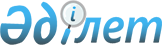 Об утверждении регламентов государственной услуги и о внесении изменении в приказ Министра юстиции Республики Казахстан от 27 июня 2011 года № 235 "Об утверждении регламентов государственных услуг"
					
			Утративший силу
			
			
		
					Приказ Министра юстиции Республики Казахстан от 29 ноября 2012 года № 391. Зарегистрирован в Министерстве юстиции Республики Казахстан 7 декабря 2012 года № 8135. Утратил силу приказом Министра юстиции Республики Казахстан от 30 января 2014 года № 34      Сноска. Утратил силу приказом Министра юстиции РК от 30.01.2014  № 34 (вводится в действие по истечении десяти календарных дней после дня его первого официального опубликования).      В целях реализации статьи 9-1 Закона Республики Казахстан от 27 ноября 2000 года «Об административных процедурах», руководствуясь подпунктом 3) пункта 2 статьи 7 Закона Республики Казахстан «Об органах юстиции», ПРИКАЗЫВАЮ:



      1. Утвердить:



      1) регламент государственной услуги «Государственная регистрация прав (обременении) на недвижимое имущество» согласно приложению 1 к настоящему приказу;



      2) регламент государственной услуги «Выдача справок о зарегистрированных правах (обременениях) на недвижимое имущество и его технических характеристиках» согласно приложению 2 к настоящему приказу;



      3) регламент государственной услуги «Выдача справок об отсутствии (наличии) недвижимого имущества» согласно приложению 3 к настоящему приказу;



      4) регламент государственной услуги «Выдача копий документов регистрационного дела, заверенных регистрирующим органом, включая план (схемы) объектов недвижимости» согласно приложению 4 к настоящему приказу;



      5) регламент государственной услуги «Выдача справок о зарегистрированных и прекращенных правах на недвижимое имущество» согласно приложению 5 к настоящему приказу;



      6) регламент государственной услуги «Выдача дубликата правоустанавливающего документа на недвижимое имущество» согласно приложению 6 к настоящему приказу;



      7) регламент государственной услуги «Регистрация залога движимого имущества, не подлежащего обязательной государственной регистрации, и выдача дубликата свидетельства о регистрации залога движимого имущества, не подлежащего обязательной государственной регистрации» согласно приложению 7 к настоящему приказу;



      8) регламент государственной услуги «Выдача справки по залогу движимого имущества, не подлежащего обязательной государственной регистрации» согласно приложению 8 к настоящему приказу;



      9) регламент государственной услуги «Выдача технического паспорта объектов недвижимости» согласно приложению 9 к настоящему приказу;



      10) регламент государственной услуги «Выдача дубликата технического паспорта объектов недвижимости» согласно приложению 10 к настоящему приказу.



      2. Внести в приказ Министра юстиции Республики Казахстан от 27 июня 2011 года № 235 «Об утверждении регламентов государственных услуг» (зарегистрированный в Реестре государственной регистрации нормативных правовых актов за № 7127, опубликованный в Бюллетени нормативных правовых актов центральных исполнительных и иных государственных органов Республики Казахстан, 2011 года № 10, ст. 410, Бюллетени нормативных правовых актов центральных исполнительных и иных государственных органов Республики Казахстан, 2011 года № 11, ст. 411) следующие изменения:



      подпункты 1), 2), 3), 4), 5), 6), 7) и 8) пункта 1 исключить.



      3. Контроль за исполнением настоящего приказа возложить на Председателя Комитета регистрационной службы и оказания правовой помощи Министерства юстиции Республики Казахстан Ногайбекова К.Т.



      4. Настоящий приказ вводится в действие по истечении десяти календарных дней после дня его первого официального опубликования.      Министр юстиции

      Республики Казахстан                       Б. Имашев

Приложение 1              

к приказу Министра юстиции        

Республики Казахстан          

от 29 ноября 2012 года № 391       

Регламент государственной услуги

«Государственная регистрация прав (обременений)

на недвижимое имущество» 

1. Общие положения

      1. Настоящий Регламент государственной услуги «Государственная регистрация прав (обременений) на недвижимое имущество» (далее – услуга) разработан в соответствии с пунктом 4 статьи 9-1 Закона Республики Казахстан «Об административных процедурах» и оказывается территориальными органами юстиции (далее - уполномоченный орган) через Центры обслуживания населения (далее – Центр).



      2. Услуга оказывается на основании Стандарта государственной услуги «Государственная регистрация прав (обременений) на недвижимое имущество», утвержденного постановлением Правительства Республики Казахстан от 15 декабря 2009 года № 2121 (далее - Стандарт).



      3. Форма оказываемой услуги: не автоматизированная.



      4. Результатом завершения оказываемой услуги является выдача правоустанавливающего документа с отметкой о произведенной регистрации либо мотивированного ответа об отказе или приостановлении государственной регистрации по основаниям, предусмотренным Законом Республики Казахстан «О государственной регистрации прав на недвижимое имущество», а также выдача свидетельства о государственной регистрации (на бумажном носителе).



      5. Перечень государственных органов и иных субъектов, включенных в процесс предоставления услуги:



      1) Центр - прием документов и выдача правоустанавливающего документа с отметкой о произведенной регистрации либо мотивированного ответа об отказе или приостановлении государственной регистрации;



      2) уполномоченный орган – обработка документов. 

2. Требования к оказанию государственной услуги

      6. Информация по вопросам оказания услуги указана в пункте 4 Стандарта.



      7. Сроки оказания услуги указаны в пункте 7 Стандарта.



      8. Услуга предоставляется платно по наличному и (или) безналичному расчету.



      9. Для получения услуги получатели представляют документы, указанные в пункте 11 Стандарта.



      10. Основания для приостановления и отказа в предоставлении услуги указаны в пункте 16 Стандарта.



      11. Этапы оказания услуги с момента получения заявления от получателя для получения государственной услуги и до момента выдачи результата государственной услуги:



      1) получатель подает заявление о регистрации прав на недвижимое имущество в Центр;



      2) Центр проводит регистрацию заявления и передает в уполномоченный орган;



      3) уполномоченный орган осуществляет рассмотрение представленных заявлений из Центра, подготавливает мотивированный отказ или решение о приостановлении регистрации прав, регистрирует право на недвижимое имущество, направляет результат оказания государственной услуги в Центр.



      12. Выдача готовых документов получателю осуществляется сотрудником Центра посредством «окон» на основании расписки в указанный в ней срок. 

3. Описание порядка действий (взаимодействия)

в процессе оказания государственной услуги

      13. Получатель в порядке электронной очереди проходит в операционный зал для сдачи документов инспектору Центра, инспектор проверяет полноту перечня документов, далее регистрирует в журнале и выдает расписку о получении.



      14. Требования к информационной безопасности:



      1) конфиденциальность (защита от несанкционированного получения информации);



      2) целостность (защита от несанкционированного изменения информации);



      3) доступность (защита от несанкционированного удержания информации и ресурсов).



      15. Структурно-функциональные единицы - лица уполномоченных органов, структурные подразделения государственных органов, государственные органы, информационные системы или их подсистемы, которые участвуют в процессе оказания государственной услуги (далее - СФЕ):



      1) инспектор Центра - прием и выдача документов;



      2) инспектор накопительного отдела Центра - направление и получение документов из уполномоченного органа;



      3) работник уполномоченного органа - прием документов по книге учета документов с Центра, поиск и передача регистрационного дела в отдел регистрации прав на недвижимое имущество, передача исполненных документов в Центр по книге учета документов;



      4) работник отдела регистрации прав на недвижимое имущество уполномоченного органа - рассмотрение заявления и исполнение.



      16. Текстовое табличное описание последовательности простых действий (процедур, функций, операций) каждой СФЕ с указанием срока выполнения каждого действия указано в приложении 1 к настоящему Регламенту.



      17. Схема, отражающая взаимосвязь между логической последовательностью действий (в процессе оказания государственной услуги) и СФЕ указана в приложении 2 к настоящему Регламенту.

Приложение 1                

к регламенту государственной услуги    

«Государственная регистрация прав     

(обременений) на недвижимое имущество»    

Таблица 1. Описание действий СФЕ. 

Таблица 2. Варианты использования. Основной процесс. 

Таблица 3. Варианты использования. Альтернативный процесс.

Приложение 2                

к регламенту государственной услуги    

«Государственная регистрация прав     

(обременений) на недвижимое имущество»   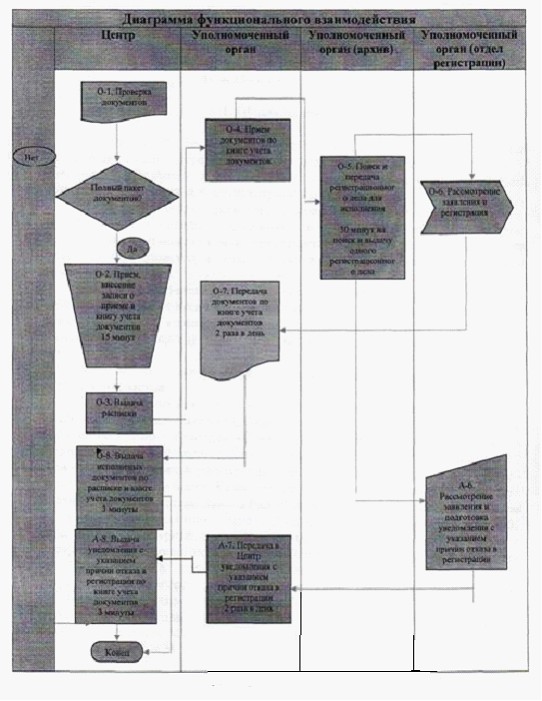 

Приложение 2              

к приказу Министра юстиции        

Республики Казахстан          

от 29 ноября 2012 года № 391       

Регламент государственной услуги

«Выдача справок о зарегистрированных правах

(обременениях) на недвижимое имущество

и его технических характеристиках» 

1. Общие положения

      1. Настоящий Регламент государственной услуги «Выдача справок о зарегистрированных правах (обременениях) на недвижимое имущество и его технических характеристиках» (далее - услуга) разработан в соответствии с пунктом 4 статьи 9-1 Закона Республики Казахстан «Об административных процедурах» и оказывается территориальными органами юстиции (далее – уполномоченный орган) через Центры обслуживания населения (далее - Центр).



      2. Услуга оказывается на основании Стандарта государственной услуги «Выдача справок о зарегистрированных правах (обременениях) на недвижимое имущество и его технических характеристиках», утвержденного постановлением Правительства Республики Казахстан от 15 декабря 2009 года № 2121 (далее – Стандарт).



      3. Форма оказываемой государственной услуги: частично автоматизированная.



      4. Результатом завершения оказываемой государственной услуги является выдача справки о зарегистрированных правах (обременениях) на недвижимое имущество и его технических характеристиках, либо письменного мотивированного ответа об отказе в предоставлении услуги



      5. Перечень государственных органов и иных субъектов, включенных в процесс предоставления государственной услуги:



      1) Центр - прием документов и выдача справки об отсутствии (наличии) недвижимого имущества, либо письменного мотивированного уведомления об отказе в предоставлении услуги;



      2) уполномоченный орган – обработка документов. 

2. Требования к оказанию государственной услуги

      6. Информация по вопросам оказания услуги указана в пункте 4 Стандарта.



      7. Сроки оказания услуги указаны в пункте 7 Стандарта.



      8. Услуга предоставляется бесплатно.



      9. Для получения государственной услуги получатель предоставляет документы, указанные в пункте 11 Стандарта.



      10. Основания для отказа в приеме и в предоставлении услуги указаны в пункте 16 Стандарта.



      11. Этапы оказания Услуги с момента получения заявления от получателя для получения Услуги и до момента выдачи результата оказываемой государственной услуги:



      1) получатель подает запрос о получении справки об отсутствии (наличии) недвижимого имущества в Центр;



      2) Центр проводит регистрацию запроса и передает в уполномоченный орган;



      3) уполномоченный орган осуществляет рассмотрение представленных запросов из Центра, подготавливает справку или отказ в предоставлении справки, направляет результат оказания государственной услуги в Центр.



      12. Выдача готовых документов получателю осуществляется сотрудником Центра посредством «окон» на основании расписки в указанный в ней срок. 

3. Описание порядка действий (взаимодействия)

в процессе оказания государственной услуги

      13. Получатель в порядке электронной очереди проходит в операционный зал для сдачи документов инспектору Центра, инспектор проверяет полноту перечня документов, далее регистрирует в журнале и выдает расписку о получении.



      14. Требования к информационной безопасности:



      1) конфиденциальность (защита от несанкционированного получения информации);



      2) целостность (защита от несанкционированного изменения информации);



      3) доступность (защита от несанкционированного удержания информации и ресурсов).



      15. Структурно-функциональные единицы (ответственные лица уполномоченных органов, структурные подразделения государственных органов, государственные органы, информационные системы или их подсистемы) (далее - СФЕ), которые участвуют в процессе оказания государственной услуги:



      1) инспектор Центра – прием и выдача документов;



      2) инспектор накопительного отдела Центра – направление и получение документов из уполномоченного органа;



      3) работник уполномоченного органа – прием документов с Центра по книге учета документов, передача запросов в отдел регистрации прав на недвижимое имущество, передача исполненных документов в Центр по книге учета документов;



      4) работник отдела регистрации прав на недвижимое имущество уполномоченного органа – рассмотрение запроса и изготовление справки.



      16. Текстовое табличное описание последовательности простых действий (процедур, функций, операций) каждой СФЕ с указанием срока выполнения каждого действия указано в приложении 1 к настоящему Регламенту.



      17. Схема, отражающая взаимосвязь между логической последовательностью действий (в процессе оказания государственной услуги) и СФЕ указана в приложении 2 к настоящему Регламенту.

Приложение 1                 

к регламенту государственной услуги     

«Выдача справок о зарегистрированных     

правах (обременениях) на недвижимое      

имущество и его технических характеристиках»  

Таблица 1. Основной процесс. Описание действий СФЕ      продолжение таблицы 

Таблица 2. Варианты использования. Основной процесс. 

Таблица 3. Варианты использования. Альтернативный процесс.

Приложение 2                 

к регламенту государственной услуги     

«Выдача справок о зарегистрированных     

правах (обременениях) на недвижимое      

имущество и его технических характеристиках»  

2. Диаграмма функционального взаимодействия.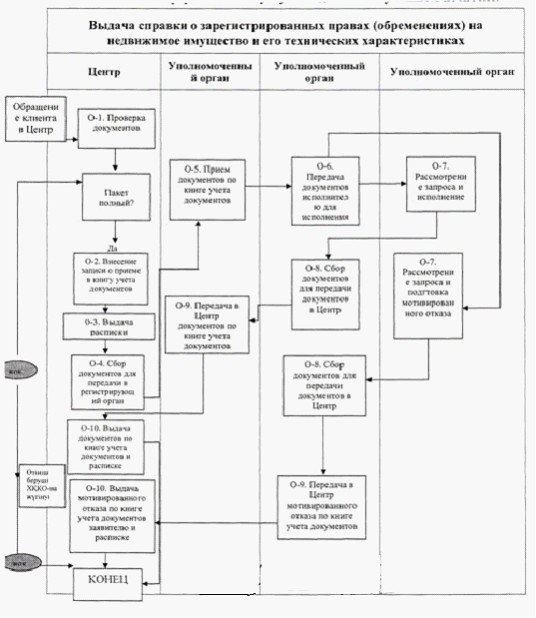 

Приложение 3           

к приказу Министра юстиции    

Республики Казахстан      

от 29 ноября 2012 года № 391    

Регламент государственной услуги

«Выдача справок об отсутствии (наличии)

недвижимого имущества» 

1. Общие положения

      1. Настоящий Регламент государственной услуги «Выдача справок об отсутствии (наличии) недвижимого имущества» (далее - услуга) разработан в соответствии с пунктом 4 статьи 9-1 Закона Республики Казахстан «Об административных процедурах» и оказывается территориальными органами юстиции (далее – уполномоченный орган) через Центры обслуживания населения (далее - Центр).



      2. Услуга оказывается на основании Стандарта государственной услуги «Выдача справок об отсутствии (наличии) недвижимого имущества», утвержденного постановлением Правительства Республики Казахстан от 15 декабря 2009 года № 2121 (далее – Стандарт).



      3. Форма услуги: частично автоматизированная.



      4. Результатом завершения оказываемой услуги является выдача справки об отсутствии (наличии) недвижимого имущества, либо письменного мотивированного уведомления об отказе в предоставлении услуги.



      5. Перечень государственных органов и иных субъектов, включенных в процесс предоставления государственной услуги:



      1) Центр - прием документов и выдача справки об отсутствии (наличии) недвижимого имущества, либо письменного мотивированного уведомления об отказе в предоставлении услуги;



      2) уполномоченный орган – обработка документов. 

2. Требования к оказанию государственной услуги

      6. Информация по вопросам оказания услуги указана в пункте 4 Стандарта.



      7. Сроки оказания услуги указаны в пункте 7 Стандарта.



      8. Государственная услуга предоставляется бесплатно.



      9. Для получения услуги получатель предоставляет документы, указанные в пункте 11 Стандарта.



      10. Основания для отказа в приеме и в предоставлении услуги указаны в пункте 16 Стандарта.



      11. Этапы оказания услуги с момента получения заявления от получателя для получения услуги и до момента выдачи результата оказываемой государственной услуги:



      1) получатель подает запрос о получении справки об отсутствии (наличии) недвижимого имущества в Центр;



      2) Центр проводит регистрацию запроса и передает в уполномоченный орган;



      3) уполномоченный орган осуществляет рассмотрение представленных запросов из Центра, подготавливает справку или отказ в предоставлении справки, направляет результат оказания государственной услуги в Центр.



      12. Выдача готовых документов получателю осуществляется сотрудником Центра посредством «окон» на основании расписки в указанный в ней срок. 

3. Описание порядка действий (взаимодействия)

в процессе оказания государственной услуги

      13. Получатель в порядке электронной очереди проходит в операционный зал для сдачи документов инспектору Центра, инспектор проверяет полноту перечня документов, далее регистрирует в журнале и выдает расписку о получении.



      14. Требования к информационной безопасности:



      1) конфиденциальность (защита от несанкционированного получения информации);



      2) целостность (защита от несанкционированного изменения информации);



      3) доступность (защита от несанкционированного удержания информации и ресурсов).



      15. Структурно-функциональные единицы (ответственные лица уполномоченных органов, структурные подразделения государственных органов, государственные органы, информационные системы или их подсистемы) (далее – СФЕ), которые участвуют в процессе оказания государственной услуги:



      В случае представления информационной услуги на бумажном носителе:



      1) инспектор Центра – прием и выдача документов;



      2) инспектор накопительного отдела Центра – направление и получение документов из уполномоченного органа;



      3) работник уполномоченного органа – прием документов с Центра по книге учета документов, передача запросов в отдел регистрации прав на недвижимое имущество, передача исполненных документов в Центр по книге учета документов;



      4) работник отдела регистрации прав на недвижимое имущество уполномоченного органа – рассмотрение запроса и изготовление справки.



      16. Текстовое табличное описание последовательности простых действий (процедур, функций, операций) каждой СФЕ с указанием срока выполнения каждого действия указано в приложении 1 к настоящему Регламенту.



      17. Диаграмма, отражающая взаимосвязь между логической последовательностью действий (в процессе оказания государственной услуги) и СФЕ указана в приложении 2 к настоящему Регламенту.

Приложение 1               

к регламенту государственной услуги   

«Выдача справок об отсутствии      

(наличии) недвижимого имущества»      

Таблица 2-1. Основной процесс. Описание действий СФЕ      продолжение таблицы 

Таблица 2. Варианты использования. Основной процесс. 

Таблица 3. Варианты использования. Альтернативный процесс.

Приложение 2               

к регламенту государственной услуги   

«Выдача справок об отсутствии      

(наличии) недвижимого имущества»      

1. Диаграмма функционального взаимодействия.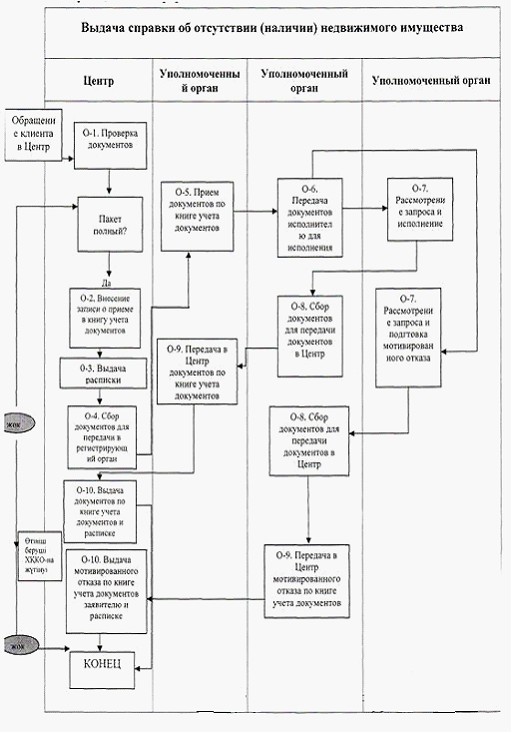 

Приложение 4            

к приказу Министра юстиции     

Республики Казахстан       

от 29 ноября 2012 года № 391    

Регламент государственной услуги

«Выдача копий документов регистрационного дела,

заверенных регистрирующим органом,

включая план (схемы) объектов недвижимости» 

1. Общие положения

      1. Настоящий Регламент оказания государственной услуги «Выдача копий документов регистрационного дела, заверенных регистрирующим органом, включая план (схемы) объектов недвижимости» (далее - услуга) разработан в соответствии с пунктом 4 статьи 9-1 Закона Республики Казахстан «Об административных процедурах» и оказывается территориальными органами юстиции (далее – уполномоченный орган) через Центры обслуживания населения (далее - Центр).



      2. Услуга оказывается на основании Стандарта государственной услуги «Выдача копий документов регистрационного дела, заверенных регистрирующим органом, включая план (схемы) объектов недвижимости» утвержденного постановлением Правительства Республики Казахстан от 15 декабря 2009 года № 2121 (далее – Стандарт).



      3. Форма оказываемой государственной услуги: не автоматизированная.



      4. Результатом завершения оказываемой услуги является выдача копий документов регистрационного дела, заверенных регистрирующим органом, включая план (схемы) объектов недвижимости, либо письменного мотивированного уведомления об отказе в предоставлении услуги.



      5. Перечень государственных органов и иных субъектов, включенных в процесс предоставления государственной услуги:



      1) Центр - прием документов и выдача копий документов регистрационного дела, заверенных регистрирующим органом, включая план (схемы) объектов недвижимости, либо письменного мотивированного уведомления об отказе в предоставлении услуги;



      2) уполномоченный орган – обработка документов. 

2. Требования к оказанию государственной услуги

      6. Информация по вопросам оказания услуги указана в пункте 4 Стандарта.



      7. Сроки оказания услуги указаны в пункте 7 Стандарта.



      8. Государственная услуга предоставляется бесплатно.



      9. Для получения услуги получатель предоставляет документы, указанные в пункте 11 Стандарта.



      10. Основания для отказа в приеме и в предоставлении услуги указаны в пункте 16 Стандарта.



      11. Этапы оказания услуги с момента получения заявления от получателя для получения государственной услуги и до момента выдачи результата услуги:



      1) получатель подает запрос о получении копий документов регистрационного дела, заверенных регистрирующим органом, включая план (схемы) объектов недвижимости в Центр;



      2) Центр проводит регистрацию запроса и передает в уполномоченный орган;



      3) уполномоченный орган осуществляет рассмотрение представленных запросов из Центра, подготавливает копии документов регистрационного дела, заверенных регистрирующим органом, или отказ в их предоставлении и направляет результат оказания услуги в Центр.



      12. Выдача готовых документов получателю осуществляется сотрудником Центра посредством «окон» на основании расписки в указанный в ней срок. 

3. Описание порядка действий (взаимодействия)

в процессе оказания государственной услуги

      13. Получатель в порядке электронной очереди проходит в операционный зал для сдачи документов инспектору Центра, инспектор проверяет полноту перечня документов, далее регистрирует в журнале и выдает расписку о получении.



      14. Требования к информационной безопасности:



      1) конфиденциальность (защита от несанкционированного получения информации);



      2) целостность (защита от несанкционированного изменения информации);



      3) доступность (защита от несанкционированного удержания информации и ресурсов).



      15. Структурно-функциональные единицы (ответственные лица уполномоченных органов, структурные подразделения государственных органов, государственные органы, информационные системы или их подсистемы) (далее - СФЕ), которые участвуют в процессе оказания государственной услуги:



      1) инспектор Центра - прием и выдача документов;



      2) инспектор накопительного отдела Центра - направление и получение документов из уполномоченного органа;



      3) работник уполномоченного органа - прием документов по книге учета документов с Центра, поиск и передача копий документов регистрационного дела, заверенных регистрирующим органом, включая план (схемы) объектов недвижимости в отдел регистрации прав на недвижимое имущество, передача исполненных документов в Центр по книге учета документов;



      4) работник отдела регистрации прав на недвижимое имущество уполномоченного органа - рассмотрение заявления и исполнение.



      16. Текстовое табличное описание последовательности простых действий (процедур, функций, операций) каждой СФЕ с указанием срока выполнения каждого действия указано в приложении 1 к настоящему Регламенту.



      17. Диаграмма, отражающая взаимосвязь между логической последовательностью действий (в процессе оказания государственной услуги) и СФЕ указана в приложении 2 к настоящему Регламенту.

Приложение 1                

к регламенту государственной       

услуги «Выдача копий документов      

регистрационного дела, заверенных     

регистрирующим органом, включая     

план (схемы) объектов недвижимости»     

Таблица 1. Описание действий СФЕ.      продолжение таблицы 

Таблица 2. Варианты использования. Основной процесс. 

Таблица 3. Варианты использования. Альтернативный процесс.

Приложение 2                  

к регламенту государственной услуги      

«Выдача копий документов регистрационного дела, 

заверенных регистрирующим органом       

включая план (схемы) объектов недвижимости»    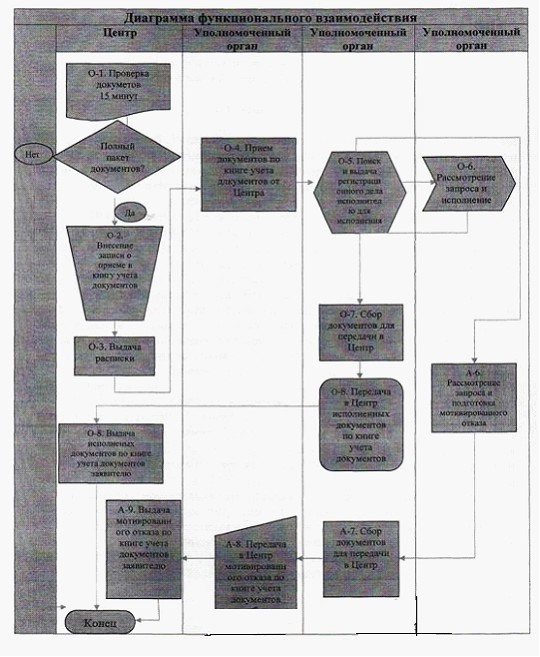 

Приложение 5             

к приказу Министра юстиции       

Республики Казахстан          

от 29 ноября 2012 года № 391      

Регламент государственной услуги

«Выдача справок о зарегистрированных и прекращенных

правах на недвижимое имущество» 

1. Общие положения

      1. Настоящий Регламент государственной услуги «Выдача справок о зарегистрированных и прекращенных правах на недвижимое имущество» (далее - Услуга) разработан в соответствии с пунктом 4 статьи 9-1 Закона Республики Казахстан «Об административных процедурах» и оказывается территориальными органами юстиции (далее – уполномоченный орган) через Центры обслуживания населения (далее - Центр).



      2. Услуга оказывается на основании Стандарта государственной услуги «Выдача справок о зарегистрированных и прекращенных правах на недвижимое имущество», утвержденного постановлением Правительства Республики Казахстан от 15 декабря 2009 года № 2121 (далее – Стандарт).



      3. Форма оказываемой государственной услуги: частично автоматизированная.



      4. Результатом завершения оказываемой услуги является выдача справки о зарегистрированных и прекращенных правах на недвижимое имущество (на бумажном носителе), либо письменного мотивированного уведомления об отказе в предоставлении услуги.



      5. Перечень государственных органов и иных субъектов, включенных в процесс предоставления услуги:



      1) Центр - прием документов и выдача справки о зарегистрированных и прекращенных правах на недвижимое имущество (на бумажном носителе), либо письменного мотивированного уведомления об отказе в предоставлении услуги;



      2) уполномоченный орган – обработка документов. 

2. Требования к оказанию государственной услуги

      6. Информация по вопросам оказания услуги указана в пункте 4 Стандарта.



      7. Сроки оказания услуги указаны в пункте 7 Стандарта.



      8. Услуга предоставляется бесплатно.



      9. Для получения услуги получатель предоставляет документы, указанные в пункте 11 Стандарта.



      10. Основания для отказа в приеме и в предоставлении услуги указаны в пункте 16 Стандарта.



      11. Этапы оказания услуги с момента получения заявления от получателя для получения государственной услуги и до момента выдачи результата услуги:



      1) потребитель подает запрос о получении справки о зарегистрированных и прекращенных правах на недвижимое имущество в Центр;



      2) в случае выдачи справки Центр проводит регистрацию запроса и передает в уполномоченный орган;



      3) уполномоченный орган осуществляет рассмотрение представленных запросов из Центра, подготавливает справку или отказ в предоставлении справки, направляет результат оказания государственной услуги в Центр.



      12. Выдача готовых документов получателю осуществляется сотрудником Центра посредством «окон» на основании расписки в указанный в ней срок. 

3. Описание порядка действий (взаимодействия)

в процессе оказания государственной услуги

      13. Получатель в порядке электронной очереди проходит в операционный зал для сдачи документов инспектору Центра, инспектор проверяет полноту перечня документов, далее регистрирует в журнале и выдает расписку о получении.



      14. Требования к информационной безопасности:



      1) конфиденциальность (защита от несанкционированного получения информации);



      2) целостность (защита от несанкционированного изменения информации);



      3) доступность (защита от несанкционированного удержания информации и ресурсов).



      15. Структурно-функциональные единицы (ответственные лица уполномоченных органов, структурные подразделения государственных органов, государственные органы, информационные системы или их подсистемы) (далее - СФЕ), которые участвуют в процессе оказания государственной услуги:



      1) инспектор Центра – прием и выдача документов;



      2) инспектор накопительного отдела Центра – направление и получение документов из уполномоченного органа;



      3) работник уполномоченного органа – прием документов с Центра по книге учета документов, передача запросов в отдел регистрации прав на недвижимое имущество, передача исполненных документов в Центр по книге учета документов;



      4) работник отдела регистрации прав на недвижимое имущество уполномоченного органа – рассмотрение запроса и изготовление справки.



      16. Текстовое табличное описание последовательности простых действий (процедур, функций, операций) каждой СФЕ с указанием срока выполнения каждого действия указано в приложении 1 к настоящему Регламенту.



      17. Схема, отражающая взаимосвязь между логической последовательностью действий (в процессе оказания государственной услуги) и СФЕ указана в приложении 2 к настоящему Регламенту.

Приложение 1                 

к регламенту государственной услуги     

«Выдача справок о зарегистрированных    

и прекращенных правах           

на недвижимое имущество»           

Таблица - 1. Основной процесс. Описание действий СФЕ       

продолжение таблицы 

Таблица 2. Варианты использования. Основной процесс. 

Таблица 3. Варианты использования. Альтернативный процесс.

Приложение 2                

к регламенту государственной услуги     

«Выдача справок о зарегистрированных и    

прекращенных правах на недвижимое имущество  

и его технических характеристиках»      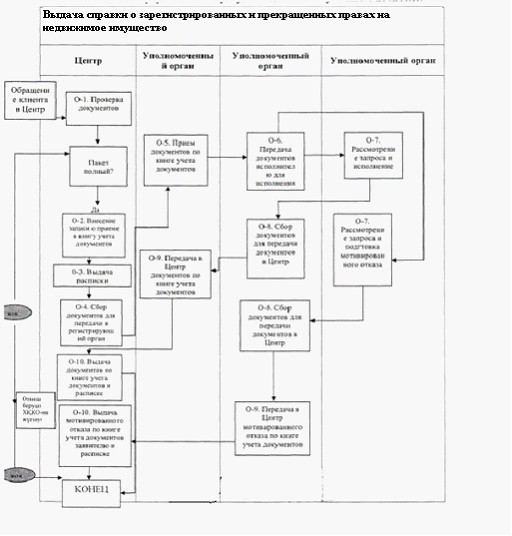 

Приложение 6               

к приказу Министра юстиции       

Республики Казахстан         

от 29 ноября 2012 года № 391       

Регламент государственной услуги

«Выдача дубликата правоустанавливающего документа

на недвижимое имущество» 

1. Общие положения

      1. Настоящий Регламент государственной услуги «Выдача дубликата правоустанавливающего документа на недвижимое имущество» (далее - Услуга) разработан в соответствии с пунктом 4 статьи 9-1 Закона Республики Казахстан «Об административных процедурах» и оказывается территориальными органами юстиции (далее – уполномоченный орган) через Центры обслуживания населения (далее - Центр).



      2. Услуга оказывается на основании Стандарта государственной услуги «Выдача дубликата правоустанавливающего документа на недвижимое имущество», утвержденного постановлением Правительства Республики Казахстан от 15 декабря 2009 года № 2121 (далее – Стандарт).



      3. Форма оказываемой государственной услуги: не автоматизированная.



      4. Результатом завершения оказываемой услуги является предоставление дубликата правоустанавливающего документа на недвижимое имущество (на бумажном носителе), либо письменного мотивированного ответа об отказе или приостановлении услуги.



      5. Перечень государственных органов и иных субъектов, включенных в процесс предоставления государственной услуги:



      1) Центр - прием документов и выдача дубликата правоустанавливающего документа на недвижимое имущество (на бумажном носителе), либо письменного мотивированного ответа об отказе или приостановлении услуги;



      2) уполномоченный орган – обработка документов. 

2. Требования к оказанию государственной услуги

      6. Информация по вопросам оказания услуги указана в пункте 4 Стандарта.



      7. Сроки оказания услуги указаны в пункте 7 Стандарта.



      8. Услуга предоставляется платно по наличному и (или) безналичному расчету.



      9. Для получения услуги получатель предоставляет документы, указанные в пункте 11 Стандарта.



      10. Основания отказа в приеме и основания для приостановления или отказа в предоставлении Услуги указаны в пункте 16 Стандарта.



      11. Этапы оказания услуги с момента получения заявления от получателя для получения государственной услуги и до момента выдачи результата услуги:



      1) получатель подает заявление о выдаче дубликата правоустанавливающего документа на недвижимое имущество;



      2) Центр проводит регистрацию заявления и передает в уполномоченный орган;



      3) уполномоченный орган осуществляет рассмотрение представленных заявлений из Центра, выдает дубликат правоустанавливающего документа на недвижимое имущество или подготавливает мотивированный отказ или решение о приостановлении в предоставлении Услуги и направляет результат оказания услуги в Центр.



      12. Выдача готовых документов получателю осуществляется сотрудником Центра посредством «окон» на основании расписки в указанный в ней срок. 

3. Описание порядка действий (взаимодействия)

в процессе оказания государственной услуги

      13. Получатель в порядке электронной очереди проходит в операционный зал для сдачи документов инспектору Центра, инспектор проверяет полноту перечня документов, далее регистрирует в журнале и выдает расписку о получении.



      14. Требования к информационной безопасности:



      1) конфиденциальность (защита от несанкционированного получения информации);



      2) целостность (защита от несанкционированного изменения информации);



      3) доступность (защита от несанкционированного удержания информации и ресурсов).



      15. Структурно-функциональные единицы (ответственные лица уполномоченных органов, структурные подразделения государственных органов, государственные органы, информационные системы или их подсистемы) (далее - СФЕ), которые участвуют в процессе оказания государственной услуги:



      1) инспектор Центра - прием и выдача документов;



      2) инспектор накопительного отдела Центра - направление и получение документов из уполномоченного органа;



      3) работник уполномоченного органа - прием документов по книге учета документов с Центра, поиск и передача регистрационного дела в отдел регистрации прав на недвижимое имущество, передача исполненных документов в Центр по книге учета документов;



      4) работник отдела регистрации прав на недвижимое имущество уполномоченного органа - рассмотрение заявления и исполнение.



      16. Текстовое табличное описание последовательности простых действий (процедур, функций, операций) каждой СФЕ с указанием срока выполнения каждого действия указано в приложении 1 к настоящему Регламенту.



      17. Схема, отражающая взаимосвязь между логической последовательностью действий (в процессе оказания государственной услуги) и СФЕ указана в приложении 2 к настоящему Регламенту.

Приложение 1                  

к регламенту государственной услуги    

«Выдача дубликата правоустанавливающего  

документа на недвижимое имущество»      

Таблица 1. Описание действий СФЕ. 

Таблица 2. Варианты использования. Основной процесс. 

Таблица 3. Варианты использования. Альтернативный процесс.

Приложение 2              

к регламенту государственной услуги   

«Выдача дубликата правоустанавливающего  

документа на недвижимое имущество»    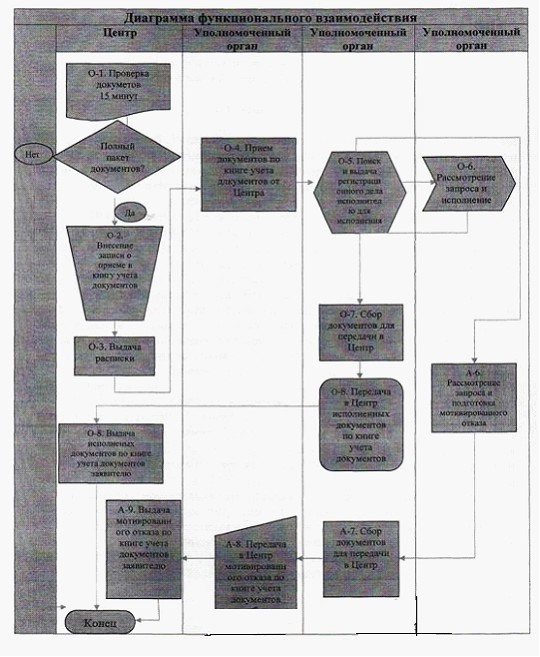 

Приложение 7             

к приказу Министра юстиции     

Республики Казахстан       

от 29 ноября 2012 года № 391    

Регламент государственной услуги

«Регистрация залога движимого имущества, не подлежащего

обязательной государственной регистрации и выдача дубликата

свидетельства о регистрации залога движимого имущества, не

подлежащего обязательной государственной регистрации» 

1. Общие положения

      1. Настоящий Регламент государственной услуги «Регистрация залога движимого имущества, не подлежащего обязательной государственной регистрации и выдача дубликата свидетельства о регистрации залога движимого имущества, не подлежащего обязательной государственной регистрации» (далее – услуга ) разработан в соответствии с пунктом 4 статьи 9-1 Закона Республики Казахстан «Об административных процедурах» и оказывается республиканскими государственными казенными предприятиями «Центры по недвижимости областей, городов Астаны и Алматы», и их филиалами (далее – уполномоченный орган) через Центры обслуживания населения (далее - Центр).



      2. Услуга оказывается на основании Стандарта государственной услуги «Регистрация залога движимого имущества, не подлежащего обязательной государственной регистрации и выдача дубликата свидетельства о регистрации залога движимого имущества, не подлежащего обязательной государственной регистрации», утвержденного постановлением Правительства Республики Казахстан от 15 декабря 2009 года № 2121 (далее – Стандарт).



      3. Форма оказываемой услуги: не автоматизированная.



      4. Результатом оказываемой услуги является получение получателем государственной услуги договора залога или иного документа с отметкой о регистрации и свидетельства о регистрации залога движимого имущества, не подлежащего обязательной государственной регистрации (на бумажном носителе), а также предоставление залогодателю и залогодержателю дубликата свидетельства о регистрации залога движимого имущества (на бумажном носителе), выдаваемого по желанию получателя государственной услуги, либо письменного мотивированного ответа об отказе в предоставлении государственной услуги.



      5. Перечень государственных органов и иных субъектов, включенных в процесс предоставления государственной услуги:



      1) Центр - прием документов и выдача договора залога или иного документа с отметкой о регистрации и свидетельства о регистрации залога движимого имущества, не подлежащего обязательной государственной регистрации, а также предоставление залогодателю и залогодержателю дубликата свидетельства о регистрации залога движимого имущества выдаваемого по желанию потребителя, либо письменного уведомления об отказе в регистрации;



      2) уполномоченный орган – обработка документов. 

2. Требования к оказанию государственной услуги

      6. Информация по вопросам оказания услуги указана в пункте 4 Стандарта.



      7. Сроки оказания государственной услуги указаны в пункте 7 Стандарта.



      8. Услуга предоставляется платно по наличному и (или) безналичному расчету.



      9. Для получения услуги получатель предоставляет документы, указанные в пункте 11 Стандарта.



      10. Основания для отказа в приеме и в предоставлении государственной услуги указаны в пункте 16 Стандарта.



      11. Этапы оказания услуги с момента получения заявления от потребителя для получения государственной услуги и до момента выдачи результата услуги:



      1) потребитель подает заявление о регистрации залога движимого имущества, не подлежащего обязательной государственной регистрации либо на выдачу дубликата свидетельства о регистрации залога движимого имущества, не подлежащего обязательной государственной регистрации;



      2) Центр проводит регистрацию заявления и передает в уполномоченный орган;



      3) уполномоченный орган осуществляет рассмотрение представленных заявлений из Центра, подготавливает отказ в регистрации или регистрирует залог движимого имущества или выдает дубликат свидетельства о регистрации залога движимого имущества, не подлежащего обязательной государственной регистрации и направляет результат оказания услуги в Центр.



      12. Выдача готовых документов получателю осуществляется сотрудником Центра посредством «окон» на основании расписки в указанный в ней срок. 

3. Описание порядка действий (взаимодействия)

в процессе оказания государственной услуги

      13. Получатель в порядке электронной очереди проходит в операционный зал для сдачи документов инспектору Центра, инспектор проверяет полноту перечня документов, далее регистрирует в журнале и выдает расписку о получении.



      14. Требования к информационной безопасности:



      1) конфиденциальность (защита от несанкционированного получения информации);



      2) целостность (защита от несанкционированного изменения информации);



      3) доступность (защита от несанкционированного удержания информации и ресурсов).



      15. Структурно-функциональные единицы (ответственные лица уполномоченных органов, структурные подразделения государственных органов, государственные органы, информационные системы или их подсистемы) (далее - СФЕ), которые участвуют в процессе оказания государственной услуги:



      1) инспектор Центра - прием и выдача документов;



      2) инспектор накопительного отдела Центра - направление и получение документов из уполномоченного органа;



      3) работник уполномоченного органа - прием документов по книге учета документов с Центра, передача исполненных документов в Центр по книге учета документов;



      4) работник уполномоченного органа по регистрации залога движимого имущества, не подлежащего обязательной регистрации или по выдаче дубликата свидетельства о регистрации залога движимого имущества, не подлежащего обязательной государственной регистрации - рассмотрение заявления и исполнение.



      16. Текстовое табличное описание последовательности простых действий (процедур, функций, операций) каждой СФЕ с указанием срока выполнения каждого действия указано в приложении 1 к настоящему Регламенту.



      17. Схема, отражающая взаимосвязь между логической последовательностью действий (в процессе оказания государственной услуги) и СФЕ указана в приложении 2 к настоящему Регламенту.

Приложение 1                

к регламенту государственной услуги      

«Регистрация залога движимого имущества,   

не подлежащего обязательной          

государственной регистрации и выдача       

дубликата свидетельства о регистрации     

залога движимого имущества, не       

подлежащего обязательной          

государственной регистрации»          

Таблица 1. Описание действий СФЕ.      продолжение таблицы 

Таблица 2. Варианты использования. Основной процесс. 

Таблица 3. Варианты использования. Альтернативный процесс.

Приложение 2                

к регламенту государственной услуги      

«Регистрация залога движимого имущества,   

не подлежащего обязательной          

государственной регистрации и выдача       

дубликата свидетельства о регистрации     

залога движимого имущества, не       

подлежащего обязательной          

государственной регистрации»         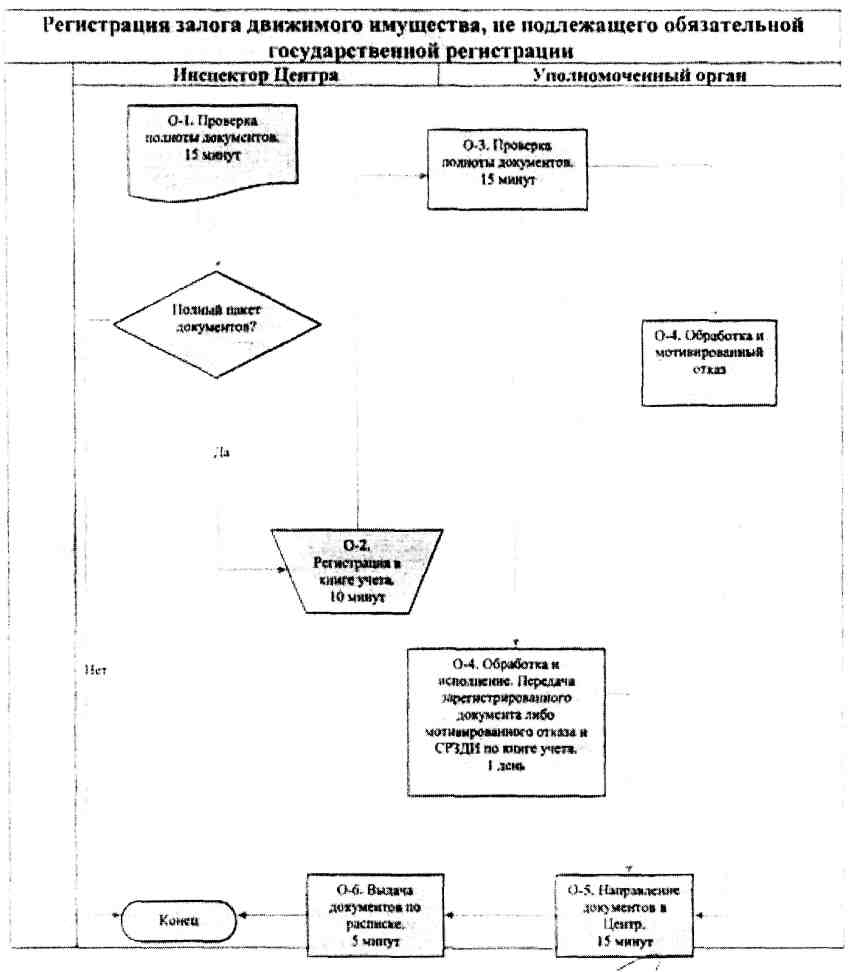 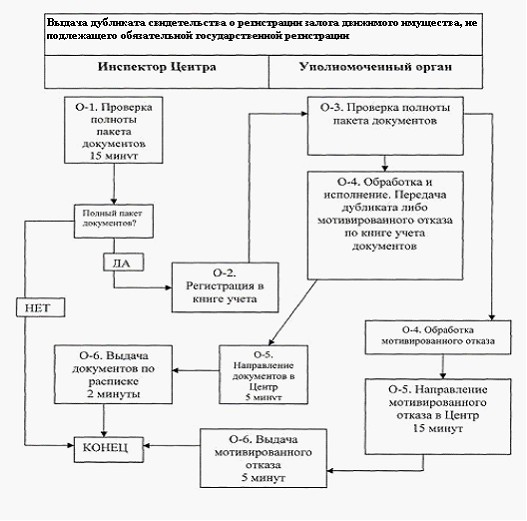 

Приложение 8              

к приказу Министра юстиции       

Республики Казахстан         

от 29 ноября 2012 года № 391       

Регламент государственной услуги

«Выдача справки по залогу движимого имущества,

не подлежащего обязательной государственной регистрации» 

1. Общие положения

      1. Настоящий Регламент государственной услуги «Выдача справки по залогу движимого имущества, не подлежащего обязательной государственной регистрации» (далее – услуга) разработан в соответствии с пунктом 4 статьи 9-1 Закона Республики Казахстан «Об административных процедурах» и оказывается республиканскими государственными казенными предприятиями «Центры по недвижимости областей, городов Астаны и Алматы» и их филиалами (далее – уполномоченный орган) через Центры обслуживания населения (далее – Центр).



      2. Услуга оказывается на основании Стандарта государственной услуги «Выдача справки по залогу движимого имущества, не подлежащего обязательной государственной регистрации», утвержденного постановлением Правительства Республики Казахстан от 15 декабря 2009 года № 2121 (далее - Стандарт).



      3. Форма оказываемой услуги: не автоматизированная.



      4. Результатом завершения оказываемой услуги является выписка из реестра регистрации залога движимого имущества (на бумажном носителе) либо письменного мотивированного уведомления об отказе в предоставлении услуги.



      5. Перечень государственных органов и иных субъектов, включенных в процесс предоставления государственной услуги:



      1) Центр - прием документов и предоставление выписки из реестра регистрации залога движимого имущества (на бумажном носителе) либо письменного мотивированного уведомления об отказе в предоставлении услуги;



      2) уполномоченный орган – обработка документов. 

2. Требования к оказанию государственной услуги

      6. Информация по вопросам оказания услуги указана в пункте 4 Стандарта.



      7. Сроки оказания услуги указаны в пункте 7 Стандарта.



      8. Услуга предоставляется платно по наличному и (или) безналичному расчету.



      9. Для получения услуги получатели представляют документы, указанные в пункте 11 Стандарта.



      10. Основания для отказа в приеме документов и в предоставлении услуги указаны в пункте 16 Стандарта.



      11. Этапы оказания услуги с момента получения заявления от получателя для получения государственной услуги и до момента выдачи результата услуги:



      1) получатель подает заявление о получении справки в Центр;



      2) Центр проводит регистрацию заявления и передает в уполномоченный орган;



      3) уполномоченный орган осуществляет рассмотрение представленных заявлений из Центра, подготавливает выдачу справок или мотивированный отказ в предоставлении услуги и направляет результат оказания услуги в Центр.



      12. Выдача готовых документов получателю осуществляется сотрудником Центра посредством «окон» на основании расписки в указанный в ней срок. 

3. Описание порядка действий (взаимодействия)

в процессе оказания государственной услуги

      13. Получатель в порядке электронной очереди проходит в операционный зал для сдачи документов инспектору Центра, инспектор проверяет полноту перечня документов, далее регистрирует в журнале и выдает расписку о получении.



      14. Требования к информационной безопасности:



      1) конфиденциальность (защита от несанкционированного получения информации);



      2) целостность (защита от несанкционированного изменения информации);



      3) доступность (защита от несанкционированного удержания информации и ресурсов).



      15. Структурно-функциональные единицы (ответственные лица уполномоченных органов, структурные подразделения государственных органов, государственные органы, информационные системы или их подсистемы) (далее - СФЕ), которые участвуют в процессе оказания государственной услуги:



      1) инспектор Центра – прием и выдача документов;



      2) инспектор накопительного отдела Центра - направление и получение документов из уполномоченного органа;



      3) работник уполномоченного органа – прием документов с Центра по книге учета документов, передача запросов в отдел регистрации залога движимого имущества, передача исполненных документов в Центр по книге учета документов;



      4) работник отдела регистрации залога движимого имущества, не подлежащего обязательной регистрации, уполномоченного органа - рассмотрение запроса и исполнение.



      16. Текстовое табличное описание последовательности простых действий (процедур, функций, операций) каждой СФЕ с указанием срока выполнения каждого действия указано в приложении 1 к настоящему Регламенту.



      17. Схема, отражающая взаимосвязь между логической последовательностью действий (в процессе оказания государственной услуги) и СФЕ указана в приложении 2 к настоящему Регламенту.

Приложение 1                  

к регламенту государственной услуги    

«Выдача справки по залогу движимого    

имущества, не подлежащего обязательной   

государственной регистрации»         

Таблица 1. Описание действий СФЕ.      продолжение таблицы 

Таблица 2. Варианты использования. Основной процесс. 

Таблица 3. Варианты использования. Альтернативный процесс.

Приложение 2                  

к регламенту государственной услуги    

«Выдача справки по залогу движимого    

имущества, не подлежащего обязательной   

государственной регистрации»        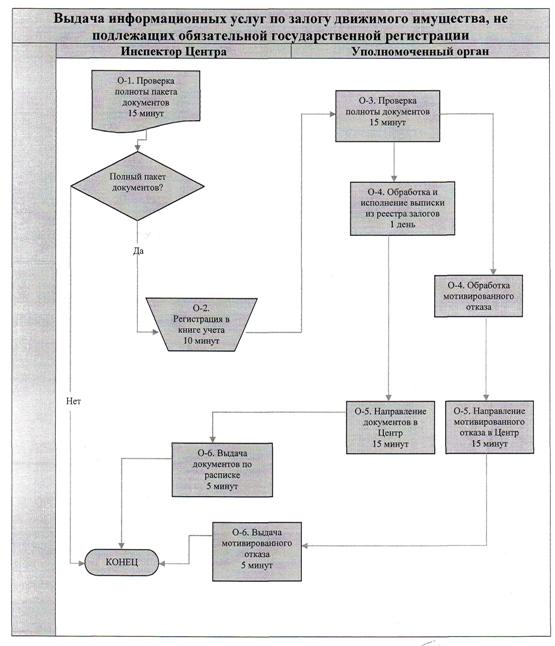 

Приложение 9             

к приказу Министра юстиции      

Республики Казахстан         

от 29 ноября 2012 года № 391     

Регламент государственной услуги

«Выдача технического паспорта объектов недвижимости» 

1. Общие положения

      1. Настоящий Регламент государственной услуги «Выдача технического паспорта объектов недвижимости» (далее – услуга) разработан в соответствии с пунктом 4 статьи 9-1 Закона Республики Казахстан «Об административных процедурах» и оказывается и оказывается республиканскими государственными казенными предприятиями «Центры по недвижимости областей, городов Астаны и Алматы» и их филиалами (далее – уполномоченный орган), а также на альтернативной основе через Центры обслуживания населения (далее – Центр).



      2. Услуга оказывается на основании Стандарта государственной услуги «Выдача технического паспорта объектов недвижимости», утвержденного постановлением Правительства Республики Казахстан от 15 декабря 2009 года № 2121 (далее – Стандарт).



      3. Форма оказываемой государственной услуги: частично автоматизированная.



      4. Результатом завершения оказываемой государственной услуги является выдача технического паспорта объекта недвижимости (на бумажном носителе) либо письменного мотивированного уведомления об отказе в предоставлении услуги.



      5. Перечень государственных органов и иных субъектов, включенных в процесс предоставления государственной услуги:



      1) Центр - прием документов и выдача технического паспорта объекта недвижимости (на бумажном носителе) либо письменного мотивированного уведомления об отказе в предоставлении услуги;



      2) уполномоченный орган – обработка документов. 

2. Требования к оказанию государственной услуги

      6. Информация по вопросам оказания услуги указана в пункте 4 Стандарта.



      7. Сроки оказания государственной услуги указаны в пункте 7 Стандарта.



      8. Услуга предоставляется платно по наличному и (или) безналичному расчету.



      9. Для получения государственной услуги получатель предоставляет документы, указанные в пункте 11 Стандарта.



      10. Основания для отказа в приеме документов и в предоставлении услуги указаны в пункте 16 Стандарта.



      11. Этапы оказания услуги с момента получения заявления от получателя для получения государственной услуги и до момента выдачи результата услуги:



      В случае оказания услуги уполномоченным органом:



      1) потребитель подает заявление о проведении технического обследования в уполномоченный орган;



      2) уполномоченный орган осуществляет рассмотрение представленных заявлений, подготавливает отказ в проведении технического обследования или изготавливает технический паспорт.



      В случае оказания услуги через Центр:



      1) получатель подает заявление о проведении технического обследования в Центр;



      2) Центр проводит регистрацию заявления и передает в уполномоченный орган;



      3) уполномоченный орган осуществляет рассмотрение представленных заявлений, подготавливает отказ в проведении технического обследования или изготавливает технический паспорт, направляет результат оказания государственной услуги в Центр.



      12. Выдача готовых документов получателю осуществляется сотрудником Центра посредством «окон» на основании расписки в указанный в ней срок. 

3. Описание порядка действий (взаимодействия)

в процессе оказания государственной услуги

      13. Получатель в порядке электронной очереди проходит в операционный зал для сдачи документов инспектору Центра, инспектор проверяет полноту перечня документов, далее регистрирует в журнале и выдает расписку о получении.



      14. Требования к информационной безопасности:



      1) конфиденциальность (защита от несанкционированного получения информации);



      2) целостность (защита от несанкционированного изменения информации);



      3) доступность (защита от несанкционированного удержания информации и ресурсов).



      15. Структурно-функциональные единицы (ответственные лица уполномоченных органов, структурные подразделения государственных органов, государственные органы, информационные системы или их подсистемы) (далее - СФЕ), которые участвуют в процессе оказания государственной услуги:



      В случае оказания государственной услуги уполномоченным органом:



      1) уполномоченный орган – прием и выдача документов;



      2) уполномоченный орган (архив) – поиск архивных документов по заявкам;



      3) уполномоченный орган (техник-инвентаризатор) – выезд на объект недвижимости по заявкам, проведение полевых и камеральных работ, изготовление технического паспорта;



      В случае оказания государственной услуги через Центр:



      1) Центр – прием и выдача документов;



      2) инспектор накопительного отдела Центра - направление и получение документов из уполномоченного органа;



      3) уполномоченный орган (архив) – поиск архивных документов по заявкам;



      4) уполномоченный орган (техник-инвентаризатор) – выезд на объект недвижимости по заявкам, проведение полевых и камеральных работ, изготовление технического паспорта.



      16. Текстовое табличное описание последовательности простых действий (процедур, функций, операций) каждой СФЕ с указанием срока выполнения каждого действия указано в приложении 1 к настоящему Регламенту.



      17. Схема, отражающая взаимосвязь между логической последовательностью действий (в процессе оказания государственной услуги) и СФЕ указана в приложении 2 к настоящему Регламенту.

Приложение 1               

к регламенту государственной услуги  

«Выдача технического паспорта     

объектов недвижимости»          

В случае оказания государственной услуги уполномоченными

органами:

Таблица 1-1. Выдача технического паспорта на квартиру,

комнату в общежитиях.      продолжение таблицы      продолжение таблицы 1-1. 

Таблица 1 - 2. Варианты использования. Основной процесс. 

Таблица 1 - 3. Варианты использования. Альтернативный процесс. 

В случае оказания государственной услуги уполномоченными

органами через Центры:

Таблица 2-1. Выдача технического паспорта на квартиру, комнату

в общежитиях.      продолжение таблицы      Продолжение таблицы 2-1.      продолжение таблицы 

Таблица 2-2. Варианты использования. Основной процесс. 

Таблица 2-3 Варианты использования. Альтернативный процесс. 

В случае оказания государственной услуги уполномоченными

органами:

Таблица 3-1. Выдача технического паспорта на индивидуальные

жилые дома, индивидуальные гаражи, дачные строения.      продолжение таблицы      Продолжение таблицы 3-1. 

Таблица 3-2. Варианты использования. Основной процесс. 

Таблица 3-3. Варианты использования. Альтернативный процесс. 

В случае оказания государственной услуги уполномоченными

органами через ЦОН-ы:

Таблица 4-1. Выдача технического паспорта на индивидуальные

жилые дома, индивидуальные гаражи, дачные строения.      продолжение таблицы      Продолжение таблицы 4-1.      продолжение таблицы 

Таблица 4-2. Варианты использования. Основной процесс. 

Таблица 4-3. Варианты использования. Альтернативный процесс. 

В случае оказания государственной услуги уполномоченными

органами:

Таблица 5-1. Выдача технического паспорта для остальных

объектов недвижимости площадью до 500 квадратных метров.      продолжение таблицы      Продолжение таблицы 5-1.      продолжение таблицы 

Таблица 5-2. Варианты использования. Основной процесс. 

Таблица 5-3. Варианты использования. Альтернативный процесс. 

В случае оказания государственной услуги уполномоченными

органами через Центры:

Таблица 6-1. Выдача технического паспорта для остальных

объектов недвижимости площадью до 500 квадратных метровпродолжение таблицы      Продолжение таблицы 6-1.      продолжение таблицы 

Таблица 6-2. Варианты использования. Основной процесс. 

Таблица 6-3. Варианты использования. Альтернативный процесс. 

В случае оказания государственной услуги уполномоченными

органами:

Таблица 7-1. Выдача технического паспорта для остальных

объектов недвижимости площадью от 500 квадратных метров и

более.      продолжение таблицы      Продолжение таблицы 7-1.      продолжение таблицы 

Таблица 7-2. Варианты использования. Основной процесс 

Таблица 7-3. Варианты использования. Альтернативный процесс. 

В случае оказания государственной услуги уполномоченными

органами через Центры:

Таблица 8-1. Выдача технического паспорта для остальных

объектов недвижимости площадью от 500 квадратных метров и

более.      продолжение таблицы      Продолжение таблицы 8-1.продолжение таблицы 

Таблица 8-2. Варианты использования. Основной процесс. 

Таблица 8-3. Варианты использования. Альтернативный процесс.

Приложение 2               

к регламенту государственной услуги    

«Выдача технического паспорта      

объектов недвижимости»          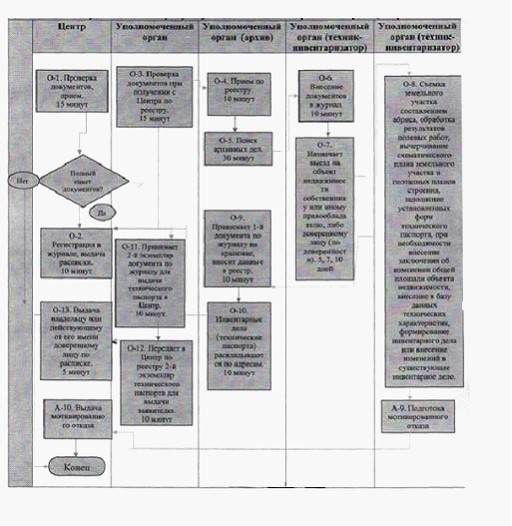 

Приложение 10              

к приказу Министра юстиции        

Республики Казахстан          

от 29 ноября 2012 года № 391        

Регламент государственной услуги

«Выдача дубликата технического паспорта объектов недвижимости» 

1. Общие положения

      1. Настоящий Регламент государственной услуги Выдача дубликата технического паспорта на недвижимое имущество» (далее - услуга) разработан в соответствии с пунктом 4 статьи 9-1 Закона Республики Казахстан «Об административных процедурах» и оказывается республиканскими государственными казенными предприятиями «Центры по недвижимости областей, городов Астаны и Алматы» (далее - уполномоченный орган) через Центры обслуживания населения (далее – Центр).



      2. Услуга оказывается на основании Стандарта государственной услуги «Выдача дубликата технического паспорта объектов недвижимости», утвержденного постановлением Правительства Республики Казахстан от 15 декабря 2009 года № 2121 (далее – Стандарт).



      3. Форма оказываемой услуги: не автоматизированная.



      4. Результатом завершения оказываемой услуги является выдача дубликата технического паспорта объекта недвижимости (на бумажном носителе) либо письменного мотивированного ответа об отказе в предоставлении услуги.



      5. Перечень государственных органов и иных субъектов, включенных в процесс предоставления услуги:



      1) Центр - прием документов и выдача дубликата технического паспорта объекта недвижимости (на бумажном носителе) либо письменного мотивированного ответа об отказе в предоставлении услуги;



      2) уполномоченный орган – обработка документов. 

2. Требования к оказанию государственной услуги

      6. Информация по вопросам оказания услуги указана в пункте 4 Стандарта.



      7. Сроки оказания услуги указаны в пункте 7 Стандарта.



      8. Плата за услугу определяется в соответствии с Прейскурантом цен, утверждаемым органом государственного управления, и вносится на расчетный счет уполномоченного органа в наличной или безналичной форме.



      9. Для получения услуги получатель предоставляет документы, указанные в пункте 11 Стандарта.



      10. Основания для отказа в приеме и в предоставлении услуги указаны в пункте 16 Стандарта.



      11. Этапы оказания услуги с момента получения заявления от получателя для получения услуги и до момента выдачи результата государственной услуги:



      1) потребитель подает заявление о проведении технического обследования в Центр;



      2) Центр проводит регистрацию заявления и передает в уполномоченный орган;



      3) уполномоченный орган осуществляет рассмотрение представленных заявлений, подготавливает мотивированный отказ в проведении Услуги или выдачу дубликата технического паспорта объекта недвижимости и направляет результат оказания услуги в Центр.



      12. Выдача готовых документов получателю осуществляется сотрудником Центра посредством «окон» на основании расписки в указанный в ней срок. 

3. Описание порядка действий (взаимодействия)

в процессе оказания государственной услуги

      13. Получатель в порядке электронной очереди проходит в операционный зал для сдачи документов инспектору Центра, инспектор проверяет полноту перечня документов, далее регистрирует в журнале и выдает расписку о получении.



      14. Требования к информационной безопасности:



      1) конфиденциальность (защита от несанкционированного получения информации);



      2) целостность (защита от несанкционированного изменения информации);



      3) доступность (защита от несанкционированного удержания информации и ресурсов).



      15. Структурно-функциональные единицы (ответственные лица уполномоченных органов, структурные подразделения государственных органов, государственные органы, информационные системы или их подсистемы) (далее - СФЕ), которые участвуют в процессе оказания государственной услуги:



      1) Центр – прием и выдача документов;



      2) инспектор накопительного отдела Центра - направление и получение документов из уполномоченного органа;



      3) уполномоченный орган (архив) – поиск архивных документов по заявкам;



      4) уполномоченный орган (техник-инвентаризатор) – изготовление дубликата технического паспорта объекта недвижимости;



      16. Текстовое табличное описание последовательности простых действий (процедур, функций, операций) каждой СФЕ с указанием срока выполнения каждого действия указано в приложении 1 к настоящему Регламенту.



      17. Схема, отражающая взаимосвязь между логической последовательностью действий (в процессе оказания государственной услуги) и СФЕ указана в приложении 2 к настоящему Регламенту.

Приложение 1               

к регламенту государственной услуги   

«Выдача дубликата технического     

паспорта объектов недвижимости»     

Таблица 1. Выдача дубликата технического паспорта на квартиры,

комнаты в общежитиях, индивидуальные жилые дома, индивидуальные

гаражи, дачные строения.      продолжение таблицы      продолжение таблиц.      продолжение таблицы 

Таблица 2. Варианты использования. Основной процесс. 

Таблица 2. Выдача дубликата технического паспорта на остальные

объекты недвижимости площадью до 1000 квадратных метров.      продолжение таблицы      продолжение таблиц.      продолжение таблицы 

Таблица 2. Варианты использования. Основной процесс. 

Таблица 3. Выдача дубликата технического паспорта на объекты

недвижимости площадью более 1000 квадратных метров.      продолжение таблицы      Продолжение таблиц.      продолжение таблицы 

Таблица 2. Варианты использования. Основной процесс.

Приложение 2               

к регламенту государственной услуги   

«Выдача дубликата технического      

паспорта объектов недвижимости»     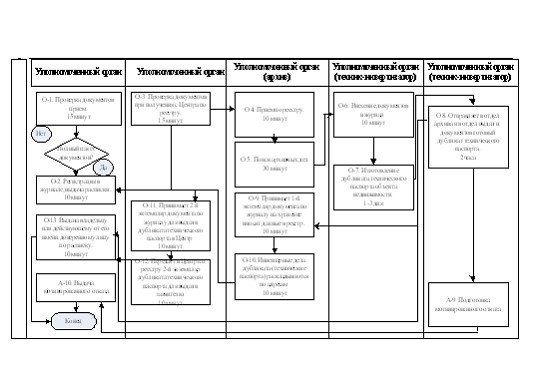 
					© 2012. РГП на ПХВ «Институт законодательства и правовой информации Республики Казахстан» Министерства юстиции Республики Казахстан
				Действия основного процесса (хода, потока работ)Действия основного процесса (хода, потока работ)Действия основного процесса (хода, потока работ)Действия основного процесса (хода, потока работ)Действия основного процесса (хода, потока работ)Действия основного процесса (хода, потока работ)Действия основного процесса (хода, потока работ)Действия основного процесса (хода, потока работ)Действия основного процесса (хода, потока работ)1№ действия

(хода,

потока

работ)12345672Наименова-

ние СФЕИнспектор

ЦентраИнспектор

накопи-

тельного

отдела

ЦентраРаботник

уполно-

мочен-

ного

органаРаботник

отдела

регис-

трацииРаботник

уполно-

мочен-

ного

органаИнспек-

тор

накопи-

тельного

отдела

ЦентраИнспектор

отдела

выдачи

Центра3Наименова-

ние

действия

(процесса,

процедуры,

операции) и

их описаниеПроверка

докумен-

тов,

прием,

внесение

записи о

приеме в

книгу

учета

докумен-

тов и

выдача

распискиСбор

докумен-

тов для

передачи

в упол-

номочен-

ный органПрием

доку-

ментов

по книге

учета

доку-

ментовРассмот-

рение

заявле-

ния и

испол-

нениеСбор

докумен-

тов для

передачи

в ЦентрПрием

исполнен

-ных

докумен-

тов с

уполномо

-ченного

органаПрием

исполнен-

ных

докумен-

тов для

выдачи

заявителю4Форма

завершения

(данные,

документ,

организаци-

онно-

распоряди-

тельное

решение)Передача

в накопи-

тельный

отдел

ЦентраОтправка

докумен-

тов в

уполно-

моченный

органПоиск и

передача

регис-

трацион-

ного

дела для

испол-

ненияПередача

испол-

ненных

докумен-

тов для

передачи

в ЦентрПередача

доку-

ментов в

накопи-

тельный

отдел

ЦентраПередача

исполнен

-ных

докумен-

тов

инспек-

тору

отдела

выдачи

ЦентраВыдача

докумен-

тов по

расписке

и книге

учета

доку-

ментов

заявителю5Сроки

исполнения15 минут2 раза в

день30 минут

на поиск

и выдачу

одного

регис-

трацион-

ного

дела3 дня

на

испол-

нение

одного

заявле-

ния2 раза в

день2 раза в

день3 минуты6Номер

следующего

действия234567Основной процесс (ход, поток работ)Основной процесс (ход, поток работ)Основной процесс (ход, поток работ)Основной процесс (ход, поток работ)ЦентрУполномоченный

органУполномоченный

орган (архив)Уполномоченный

орган (отдел

регистрации)1. Проверка документов4. Прием документов

по книге учета

документов5. Поиск и

передача

регистрационного

дела для

исполнения6. Рассмотрение

заявления и

регистрация2. Внесение записи о

приеме в книгу учета

документов7.Передача в Центр

исполненных

документов по книге

учета документов3. Выдача расписки8. Выдача исполненных

документов по расписке и

книге учета документов

заявителюАльтернативный процесс (ход, поток работ) или расширенияАльтернативный процесс (ход, поток работ) или расширенияАльтернативный процесс (ход, поток работ) или расширенияАльтернативный процесс (ход, поток работ) или расширенияЦентрУполномоченный орган Уполномоченный

орган (архив)Уполномоченный

орган (отдел

регистрации)1. Проверка

документов4. Прием документов

по книге учета

документов5. Поиск и

передача

регистрационного

дела для

исполнения6. Рассмотрение

заявления и

подготовка

уведомления с

указанием причин

отказа в

регистрации2. Внесение записи

о приеме в книгу

учета документов и7. Передача в Центр

уведомления с

указанием причин

отказа в регистрации

по книге учета

документов3. Выдача расписки8. Выдача

уведомления с

указанием причин

отказа в

регистрации по

книге учета

документов

заявителю1№ действия (хода,

потока работ)1232Наименование СФЕИнспектор ЦентраИнспектор

накопительного

отдела ЦентраРаботник

уполномоченного

органа3Наименование

действия (процесса,

процедуры, операции)

и их описаниеПроверка

документов, прием,

внесение записи о

приеме в книгу

учета документов и

выдача распискиСбор документов

для передачи в

уполномоченный

органПрием документов

по книге учета

документов4Форма завершения

(данные, документ,

организационно-

распорядительное

решение)Передача в

накопительный отдел

ЦентраОтправка

документов в

уполномоченный

органПередача

документов для

исполнения5Сроки исполнения15 минут2 раза в день2 раза в день6Номер следующего

действия2344567Работник отдела

регистрацииРаботник

уполномоченного

органаИнспектор

накопительного отдела

ЦентраИнспектор отдела

выдачи ЦентраРассмотрение

запроса и

исполнение.Сбор документов для

передачи в ЦентрПрием исполненных

документов с

уполномоченного

органаПрием исполненных

документов для

выдачи заявителюПередача

исполненных

документов для

передачи в ЦентрПередача документов

в накопительный

отдел ЦентраПередача исполненных

документов инспектору

отдела выдачи ЦентраВыдача документов по

книге учета

документов заявителю2 дня на исполнение

одной справки2 раза в день2 раза в день3 минуты567Основной процесс (ход, поток работ)Основной процесс (ход, поток работ)Основной процесс (ход, поток работ)Основной процесс (ход, поток работ)ЦентрУполномоченный орган Уполномоченный

органУполномоченный

орган1. Проверка

документов4. Прием документов

по книге учета

документов5. передача

документов

исполнителю для

исполнения6.Рассмотрение

запроса и

исполнение2. Внесение записи

о приеме в книгу

учета документов7.Передача в Центр

исполненных

документов по книге

учета документов3. Выдача расписки8. Выдача

исполненных

документов по книге

учета документов

заявителюАльтернативный процесс (ход, поток работ) или расширенияАльтернативный процесс (ход, поток работ) или расширенияАльтернативный процесс (ход, поток работ) или расширенияАльтернативный процесс (ход, поток работ) или расширенияЦентрУполномоченный органУполномоченный

органУполномоченный орган1. Проверка

документов4. Прием документов

по книге учета

документов5. Передача

документов

исполнителю для

исполнения6.Рассмотрение

запроса и подготовка

мотивированного

отказа2. Внесение записи о

приеме в книгу учета

документов7. Передача в Центр

мотивированного

отказа по книге

учета документов3. Выдача расписки8. Выдача

мотивированного

отказа по книге

учета документов

заявителю и расписке1№ действия (хода,

потока работ)1232Наименование СФЕИнспектор

ЦентраИнспектор накопительного

отдела ЦентраРаботник

уполномоченного

органа3Наименование

действия

(процесса,

процедуры,

операции)

и их описаниеПроверка

документов,

прием, внесение

записи о приеме

в книгу учета

документов и

выдача распискиСбор документов для

передачи в

уполномоченный органПрием документов

по книге учета

документов4Форма завершения

(данные, документ,

организационно-

распорядительное

решение)Передача в

накопительный

отдел ЦентраОтправка документов в

уполномоченный органПередача документов

для исполнения5Сроки исполнения15 минут2 раза в день2 раза в день6Номер следующего

действия2344567Работник отдела

регистрацииРаботник

уполномоченного

органаИнспектор

накопительного

отдела ЦентраИнспектор ЦентраРассмотрение запроса

и исполнениеСбор документов для

передачи в ЦентрПрием исполненных

документов с

уполномоченного

органаПрием исполненных

документов для

выдачи заявителюПередача исполненных

документов для

передачи в ЦентрПередача документов

в накопительный

отдел ЦентраПередача исполненных

документов

инспектору ЦентраВыдача документов по

расписке и книге

учета документов

заявителю2 дня на исполнение

одной справки2 раза в день2 раза в день3 минуты567 Основной процесс (ход, поток работ)Основной процесс (ход, поток работ)Основной процесс (ход, поток работ)Основной процесс (ход, поток работ)ЦентрУполномоченный органУполномоченный органУполномоченный

орган1. Проверка

документов4. Прием документов

по книге учета

документов5.Передача документов

исполнителю для

исполнения6. Рассмотрение

запроса и

исполнение2. Внесение записи о

приеме в книгу учета

документов7.Передача в Центр

исполненных

документов по книге

учета документов3. Выдача расписки8. Выдача исполненных

документов по

расписке и книге

учета документов

заявителюАльтернативный процесс (ход, поток работ) или расширенияАльтернативный процесс (ход, поток работ) или расширенияАльтернативный процесс (ход, поток работ) или расширенияАльтернативный процесс (ход, поток работ) или расширенияЦентрУполномоченный органУполномоченный органУполномоченный орган1. Проверка

документов4. Прием документов

по книге учета

документов5. Передача

документов

исполнителю для

исполнения6.Рассмотрение

запроса и подготовка

мотивированного

отказа2. Внесение записи

о приеме в книгу

учета документов7. Передача в Центр

мотивированного

отказа по книге

учета документов3. Выдача расписки8. Выдача

мотивированного

отказа по книге

учета документов

заявителю и

распискеДействия основного процесса (хода, потока работ)Действия основного процесса (хода, потока работ)Действия основного процесса (хода, потока работ)Действия основного процесса (хода, потока работ)1№ действия (хода,

потока работ)1232Наименование СФЕИнспектор ЦентраИнспектор

накопительного

отделаРаботник

уполномоченного

органа3Наименование действия

(процесса, процедуры,

операции) и их

описаниеПроверка

документов,

прием, внесение

записи о приеме в

книгу учета

документов и

выдача распискиСбор документов

для передачи в

уполномоченного

органПрием документов

по книге учета

документов4Форма завершения

(данные, документ,

организационно-

распорядительное

решение)Передача в

накопительный

отдел ЦентраОтправка документов в

уполномоченный органПоиск и передача

регистрационного

дела для

исполнения5Сроки исполнения15 минут2 раза в день30 минут на поиск

и выдачу одного

регистрационного

дела6Номер следующего

действия2344567Работник отдела

регистрацииРаботник

уполномоченного

органаИнспектор

накопительного отдела

ЦентраИнспектор отдела

выдачи ЦентраРассмотрение

запроса и

исполнениеСбор документов для

передачи в ЦентрПрием исполненных

документов с

уполномоченного органа

по книге учета

документовПрием исполненных

документов для выдачи

заявителюПередача

исполненных

документов для

передачи в ЦентрПередача документов

в накопительный

отдел ЦентраПередача исполненных

документов инспектору

отдела выдачи ЦентраВыдача документов по

книге учета

документов заявителю2 дня исполнение

одного запроса2 раза в день2 раза в день3 минуты5678Основной процесс (ход, поток работ)Основной процесс (ход, поток работ)Основной процесс (ход, поток работ)Основной процесс (ход, поток работ)ЦентрУполномоченный органУполномоченный

органУполномоченный

орган1. Проверка

документов4. Прием документов

по книге учета

документов от Центра5. Поиск и

выдача

регистрационного

дела исполнителю

для исполнения6. Рассмотрение

запроса и исполнение2. Внесение записи

о приеме в книгу

учета документов7.Передача в Центр

исполненных

документов по книге

учета документов3. Выдача расписки8. Выдача

исполненных

документов по книге

учета документов

заявителюАльтернативный процесс (ход, поток работ) или расширенияАльтернативный процесс (ход, поток работ) или расширенияАльтернативный процесс (ход, поток работ) или расширенияАльтернативный процесс (ход, поток работ) или расширенияЦентрУполномоченный

органУполномоченный

органУполномоченный орган1. Проверка

документов4. Прием

документов по

книге учета

документов от

Центра5. Поиск и выдача

регистрационного

дела исполнителю

для исполнения6. Рассмотрение

запроса и подготовка

мотивированного отказа2. Внесение записи

о приеме в книгу

учета документов7.Передача в Центр

мотивированного

отказа по книге

учета документов3. Выдача расписки8. Выдача

мотивированного

отказа по книге

учета документов

заявителю1№ действия (хода,

потока работ)1232Наименование СФЕИнспектор ЦентраИнспектор

накопительного

отдела ЦентраРаботник

Уполномоченного

органа3Наименование

действия (процесса,

процедуры, операции)

и их описаниеПроверка документов,

прием, внесение

записи о приеме в

книгу учета

документов и выдача

распискиСбор документов

для передачи в

уполномоченный

органПрием документов по

книге учета

документов4Форма завершения

(данные, документ,

организационно-

распорядительное

решение)Передача в

накопительный отдел

ЦентраОтправка

документов в

уполномоченный

органПередача

документов для

исполнения5Сроки исполнения15 минут2 раза в день2 раза в день6Номер следующего

действия2344567Работник отдела

регистрацииРаботник

уполномоченного

органаИнспектор

накопительного отдела

ЦентраИнспектор отдела

выдачи ЦентраРассмотрение

запроса и

исполнение.Сбор документов для

передачи в ЦентрПрием исполненных

документов с

уполномоченного

органаПрием исполненных

документов для

выдачи заявителюПередача

исполненных

документов для

передачи в ЦентрПередача документов

в накопительный

отдел ЦентраПередача исполненных

документов инспектору

отдела выдачи ЦентраВыдача документов по

книге учета

документов заявителю2 дня на исполнение

одной справки2 раза в день2 раза в день3 минуты567 Основной процесс (ход, поток работ)Основной процесс (ход, поток работ)Основной процесс (ход, поток работ)Основной процесс (ход, поток работ)ЦентрУполномоченный органУполномоченный

органУполномоченный

орган1. Проверка

документов4. Прием документов

по книге учета

документов5. передача

документов

исполнителю для

исполнения6.Рассмотрение

запроса и

исполнение2. Внесение записи

о приеме в книгу

учета документов7.Передача в Центр

исполненных

документов по книге

учета документов3. Выдача расписки8. Выдача

исполненных

документов по

книге учета

документов

заявителюАльтернативный процесс (ход, поток работ) или расширенияАльтернативный процесс (ход, поток работ) или расширенияАльтернативный процесс (ход, поток работ) или расширенияАльтернативный процесс (ход, поток работ) или расширенияЦентрУполномоченный органУполномоченный органУполномоченный орган1. Проверка

документов4. Прием документов

по книге учета

документов5. Передача

документов

исполнителю для

исполнения6. Рассмотрение

запроса и подготовка

мотивированного

отказа2. Внесение записи о

приеме в книгу учета

документов7. Передача в Центр

мотивированного

отказа по книге

учета документов3. Выдача расписки8. Выдача

мотивированного

отказа по книге

учета документов

заявителю и распискеДействия основного процесса (хода, потока работ)Действия основного процесса (хода, потока работ)Действия основного процесса (хода, потока работ)Действия основного процесса (хода, потока работ)Действия основного процесса (хода, потока работ)Действия основного процесса (хода, потока работ)Действия основного процесса (хода, потока работ)Действия основного процесса (хода, потока работ)Действия основного процесса (хода, потока работ)1№ действия

(хода,

потока

работ)12345672Наименова-

ние СФЕИнспектор

ЦентраИнспектор

накопи-

тельного

отдела

ЦентраРаботник

уполно-

моченного

органаРаботник

отдела

регис-

трацииРаботник

уполно-

мочен-

ного

органаИнспек-

тор

накопи-

тельно-

го

отдела

ЦентраИнспек-

тор

отдела

выдачи

Центра3Наименова-

ние

действия

(процесса,

процедуры,

операции)

и их

описаниеПроверка

докумен-

тов, прием,

внесение

записи о

приеме в

книгу учета

документов

и выдача

распискиСбор

докумен-

тов для

передачи

в упол-

номочен-

ный органПрием

доку-

ментов

по книге

учета

доку-

ментовРассмот-

рение

заявле-

ния и

испол-

нение.Сбор

докумен-

тов для

передачи

в ЦентрПрием

исполн-

енных

докумен

-тов с

уполно-

мочен-

ного

органаПрием

испол-

ненных

докуме-

нтов

для

выдачи

заяви-

телю4Форма

завершения

(данные,

документ,

организа-

ционно-

распоряди-

тельное

решение)Передача

в накопи-

тельный

отдел

ЦентраОтправка

докумен-

тов в

уполно-

моченный

органПоиск и

передача

регис-

трацион-

ного

дела для

испол-

ненияПередача

испол-

ненных

докумен-

тов для

передачи

в ЦентрПередача

доку-

ментов в

накопи-

тельный

отдел

ЦентраПереда-

ча

испол-

ненных

докумен

-тов

инспек-

тору

отдела

выдачи

ЦентраВыдача

докуме-

нтов по

распис-

ке и

книге

учета

доку-

ментов

заяви-

телю5Сроки

исполнения15 минут2 раза в

день30 минут

на поиск

и выдачу

одного

регис-

трацион-

ного

дела3 дня на

испол-

нение

одного

заявле-

ния2 раза в

день2 раза

в день3

минуты6Номер

следующего

действия234567Основной процесс (ход, поток работ)Основной процесс (ход, поток работ)Основной процесс (ход, поток работ)Основной процесс (ход, поток работ)ЦентрУполномоченный

органУполномоченный

орган (архив)Уполномоченный

орган (отдел

регистрации)1. Проверка документов4. Прием документов

по книге учета

документов5. Поиск и

передача

регистрационного

дела для

исполнения6. Рассмотрение

заявления и

регистрация2. Внесение записи о

приеме в книгу учета

документов7.Передача в Центр

исполненных

документов по книге

учета документов3. Выдача расписки8. Выдача исполненных

документов по расписке и

книге учета документов

заявителюАльтернативный процесс (ход, поток работ) или расширенияАльтернативный процесс (ход, поток работ) или расширенияАльтернативный процесс (ход, поток работ) или расширенияАльтернативный процесс (ход, поток работ) или расширенияЦентрУполномоченный

органУполномоченный

орган (архив)Уполномоченный

орган (отдел

регистрации)1. Проверка

документов4. Прием документов

по книге учета

документов5. Поиск и

передача

регистрационного

дела для

исполнения6. Рассмотрение

заявления и подготовка

уведомления с указанием

причин отказа в

регистрации2. Внесение записи

о приеме в книгу

учета документов и7. Передача в Центр

уведомления с

указанием причин

отказа в регистрации

по книге учета

документов3. Выдача расписки8. Выдача

уведомления с

указанием причин

отказа в

регистрации по

книге учета

документов

заявителюДействия основного процесса (хода, потока работ)Действия основного процесса (хода, потока работ)Действия основного процесса (хода, потока работ)Действия основного процесса (хода, потока работ)1№ действия (хода, потока

работ)122Наименование СФЕИнспектор ЦентраУполномоченный орган3Наименование действия

(процесса, процедуры,

операции) и их описаниеПрием заявления,

проверка полноты

документов, приемПроверка полноты

документов при получении

документов от Центра4Форма завершения

(данные, документ,

организационно-распо-

рядительное решение)Регистрация в книге

учета и выдача распискиОтправляет в отдел

регистрации с поступившим

заявлением с приложенными

документами5Сроки исполнения15 минут15 минут на обработку одного заявления

Передача документов 2 раза в

день6Номер следующего

действия23345Уполномоченный органУполномоченный орган Инспектор ЦентраОбработка, анализ, регистрация

документов.

Обработка и подготовка дубликатаСбор документов для

передачи в ЦентрПодпись заявителя в

книге учета.Передача исполненного документа и

дубликата СРЗДИ в отдел

приема-передачи регистрирующего

органа.Передача

зарегистрированного

документа СРЗДИ и

дубликата по

книге учета в центрВыдача документов по

расписке1 день на обработку и исполнение

заявления

6 дней на обработку и исполнение

одного заявления

Передача документов 2 раза в день5 минут2 минуты45Основной процесс (ход, поток работ)Основной процесс (ход, поток работ)Инспектор ЦентраУполномоченный орган1. Прием заявления, проверка

полноты документов, прием2. Проверка полноты документов3. Обработка и исполнение5. Выдача документов по расписке4. Направляет документы инспектору ЦентраИнспектор ЦентраУполномоченный орган1. Прием заявления, проверка полноты

документов, прием2. Проверка полноты документов.3.Обработка и мотивированный отказ5. Выдача мотивированного отказа4. Направляет документы инспектору ЦентраДействия основного процесса (хода, потока работ)Действия основного процесса (хода, потока работ)Действия основного процесса (хода, потока работ)Действия основного процесса (хода, потока работ)1№ действия (хода, потока

работ)122Наименование СФЕИнспектор ЦентраРегистрирующий орган3Наименование действия

(процесса, процедуры,

операции) и их описаниеПрием заявления и проверка

полноты документовПрием документов с Центра

и проверка их полноты4Форма завершения

(данные, документ,

организационно-распо-

рядительное решение)Регистрация в книге учета

и выдача распискиОтправляет в отдел

регистрации поступившее

заявление с приложенными

документами5Сроки исполнения15 минут15 минут на обработку 1

заявления

Передача документов 2 раза

в день6Номер следующего

действия23345Регистрирующий органРегистрирующий органИнспектор ЦентраОбработка и исполнение

Передача выписки из реестра

залогаСбор документов для

передачи в ЦентрПодпись заявителя в книге

учета.Передача выписки из реестра

залога движимого имущества в

отдел приема и выдачи

документов регистрирующего

органаПередача выписки из

реестра залога.Выдача документов по

расписке1 день на обработку и

исполнение заявления

Передача документов 2 раз в

день5 минут2 минуты45Основной процесс (ход, поток работ)Основной процесс (ход, поток работ)Инспектор ЦентраРегистрирующий орган1. Прием заявления и

проверка полноты документов2. Проверка полноты документов.3. Обработка, подготовка выписки из реестра5. Выдача документов по

расписке4.Направляет документы инспектору ЦентраИнспектор ЦентраРегистрирующий орган1. Прием заявления и проверка

полноты документов2. Проверка полноты документов.3. Обработка, мотивированный отказ5. Выдача документов по расписке4. Направляет документы инспектору ЦентраДействия основного процесса (хода, потока работ)Действия основного процесса (хода, потока работ)Действия основного процесса (хода, потока работ)Действия основного процесса (хода, потока работ)Действия основного процесса (хода, потока работ)1№ действия (хода,

потока работ)1232НаименованиеУполномоченный

органУполномоченный

орган (архив)Уполномоченный

орган (архив)3Наименование действия

(процесса, процедуры,

операции) и их описаниеПроверка

документов, приемПрием по рееструПоиск архивных дел

по заявкам4Форма завершения

(данные, документ,

организационно-распо-

рядительное решение)Регистрация в

журнале и выдача

расписки,

составление

реестра, передача

в архивРасписывается в

журналеВыдача документов

начальнику отдела

по журналу и по

реестру5Сроки исполнения15 минут10 минут30 минут6Номер следующего

действия234456Уполномоченный орган

(техник-инвентаризатор)Уполномоченный орган

(техник-инвентаризатор)Уполномоченный орган

(техник-инвентаризатор)Вносит данные в журнал

отделаНазначает выезд на объект

недвижимости собственнику

или иному правообладателю,

либо доверенному лицу (по

доверенности)Обмер жилых помещений с

составлением абриса, обработка

результатов полевых работ,

вычерчивание плана помещений,

заполнение установленных форм

технического паспорта, при

необходимости вынесение заключения

об изменении общей площади

объектов недвижимости, внесение

в базу данных технических

характеристик, формирование

инвентарного дела или внесение

измений в существующее

инвентарное делоРасписывается в журнале

архиваВыездГотовый технический паспорт

отправляет в отдел архива и в

отдел выдачи документов10 минут3 дня1 день567Действия основного процесса (хода, потока работ)Действия основного процесса (хода, потока работ)Действия основного процесса (хода, потока работ)Действия основного процесса (хода, потока работ)1№ действия (хода,

потока работ)789102НаименованиеУполномоченный

орган (архив)Уполномоченный

орган (архив)Уполномочен-

ный органУполномоченный

орган3Наименование

действия

(процесса,

процедуры,

операции) и их

описаниеПринимает 1-й

экземпляр тех.

паспорта по

журналу на

хранение,

вносит в

реестр данныеИнвентарные

дела

(технические

паспорта)

раскладываются

по адресамПринимает 2-й

экземпляр

тех.

паспорта по

журналу для

выдачи

заявителюВыдает владельцу

или действующему

от его имени

доверенному лицу

изготовленный

технический

паспорт по

расписке4Форма завершения

(данные, документ,

организационно-

распорядительное

решение)Расписывается

в журналеХранениеРасписывается

в журналеЗаявитель

расписывается в

журнале о

получении тех.

паспорта5Сроки исполнения10 минут10 минут10 минут10 минут6Номер следующего

действия8910Основной процесс (ход, поток работ)Основной процесс (ход, поток работ)Основной процесс (ход, поток работ)Уполномоченный органУполномоченный орган

(архив)Уполномоченный орган

(техник-инвентаризатор)1. Проверка

документов, прием,

составление реестра2. Прием по реестру3. Поиск архивных дел по

заявкам4. Вносит данные в журнал отдела5.Назначает выезд на объект

недвижимости собственнику или иному

правообладателю, либо доверенному

лицу (по доверенности)6. Обмер жилых помещений с

составлением абриса, обработка

результатов полевых работ,

вычерчивание плана помещений,

заполнение установленных форм

технического паспорта, при

необходимости вынесение заключения об

изменении общей площади объектов

недвижимости, внесение в базу данных

технических характеристик,

формирование инвентарного дела или

внесение измений в существующее

инвентарное дело7. Принимает 1-й

экземпляр тех. паспорта

по журналу на хранение,

вносит в реестр данные9. Принимает 2-й

экземпляр тех.

паспорта по журналу

для выдачи заявителю8. Инвентарные дела

(технические паспорта)

раскладываются по

адресам10. Выдает владельцу

или действующему от

его имени доверенному

лицу изготовленный

технический паспорт

по расписке.Альтернативный процесс (ход, потока работ) или расширенияАльтернативный процесс (ход, потока работ) или расширенияАльтернативный процесс (ход, потока работ) или расширенияУполномоченный органУполномоченный орган

(архив)Уполномоченный орган

(техник-инвентаризатор)1. Проверка

документов, прием,

составление реестра2. Прием по реестру3. Поиск архивных дел по

заявкам4. Вносит данные в журнал отдела5.Назначает выезд на объект

недвижимости собственнику или иному

правообладателю, либо доверенному

лицу (по доверенности)6. Изучение технической и

юридической документации, при

выявлении несоответствия документов

выдается мотивированный отказ.8. Выдача

мотивированного

отказа7. Подготовка мотивированного

отказаДействия основного процесса (хода, потока работ)Действия основного процесса (хода, потока работ)Действия основного процесса (хода, потока работ)Действия основного процесса (хода, потока работ)1№ действия (хода, потока

работ)122НаименованиеЦОНУполномоченный орган3Наименование действия

(процесса, процедуры,

операции) и их описаниеПроверка документов,

приемПроверка полноты документов

при получении с ЦОН по

реестру4Форма завершения (данные,

документ, организационно-

распорядительное решение)Регистрация в журнале и

выдача расписки,

составление реестраРегистрация в журнале,

передача в архив по реестру5Сроки исполнения15 минут15 минут6Номер следующего действия233456Уполномоченный

орган (архив)Уполномоченный

орган (архив)Уполномоченный орган

(техник-

инвентаризатор)Уполномоченный орган

(техник-

инвентаризатор)Прием по рееструПоиск архивных дел

по заявкамВносит данные в

журнал отделаНазначает выезд на

объект недвижимости

собственнику или иному

правообладателю, либо

доверенному лицу (по

доверенности)Расписывается в

журналеВыдача документов

начальнику отдела

по журналу и по

рееструРасписывается в

журнале архиваВыезд10 минут30 минут10 минут3 дня4567Действия основного процесса (хода, потока работ)Действия основного процесса (хода, потока работ)Действия основного процесса (хода, потока работ)Действия основного процесса (хода, потока работ)1№ действия (хода,

потока работ)782НаименованиеУполномоченный орган

(техник-инвентаризатор)Уполномоченный орган

(архив)3Наименование действия

(процесса, процедуры,

операции) и их описаниеОбмер жилых помещений с

составлением абриса,

обработка результатов полевых

работ, вычерчивание плана

помещений, заполнение

установленных форм

технического паспорта, при

необходимости вынесение

заключения об изменении общей

площади объектов

недвижимости, внесение в базу

данных технических

характеристик, формирование

инвентарного дела или

внесение измений в

существующее инвентарное

делоПринимает 1-й экземпляр

тех. паспорта по журналу

на хранение, вносит в

реестр данные4Форма завершения

(данные, документ,

организационно-

распорядительное

решение)Готовый тех. паспорт

отправляет в отдел архива и в

отдел выдачи документовРасписывается в журнале5Сроки исполнения1 день10 минут6Номер следующего

действия899101112Уполномоченный

орган (архив)Уполномоченный органУполномоченный органЦОНИнвентарные дела

(технические

паспорта)

раскладываются по

адресамПринимает 2-й

экземпляр тех.

паспорта по журналу

для передачи в ЦОНПередает в ЦОН по

реестру 2-й

экземпляр тех.

паспорта для выдачи

заявителюВыдает владельцу или

действующему от его

имени доверенному

лицу изготовленный

технический паспорт

по распискеХранениеРасписывается в

журналеОтметка в реестреЗаявитель

расписывается в

журнале о получении

тех. паспорта10 минут10 минут10 минут10 минут101112ЦОНУполномоченный

органУполномоченный

орган (архив)Уполномоченный орган

(техник-инвентаризатор)1. Проверка

документов,

прием,

составление

реестра2. Проверка

полноты

документов при

получении с ЦОН

по реестру3. Прием по

реестру5. Вносит данные в журнал

отдела4. Поиск

архивных дел по

заявкам6. Назначает выезд на объект

недвижимости собственнику или

иному правообладателю, либо

доверенному лицу (по

доверенности)7. Обмер жилых помещений с

составлением абриса, обработка

результатов полевых работ,

вычерчивание плана помещений,

заполнение установленных форм

технического паспорта, при

необходимости вынесение

заключения об изменении общей

площади объектов недвижимости,

внесение в базу данных

технических характеристик,

формирование инвентарного дела

или внесение измений в

существующее инвентарное дело10. Принимает 2-й

экземпляр тех.

паспорта по

журналу для

передачи в ЦОН8. Принимает 1-й

экземпляр тех.

паспорта по

журналу на

хранение, вносит

в реестр данные12. Выдает

владельцу или

действующему

от его имени

доверенному

лицу

изготовленный

технический

паспорт по

расписке11. Передает в

ЦОН по реестру

2-й экземпляр

тех. паспорта для

выдачи заявителю9. Инвентарные

дела

(технические

паспорта)

раскладываются

по адресамАльтернативный процесс (ход, потока работ) или расширенияАльтернативный процесс (ход, потока работ) или расширенияАльтернативный процесс (ход, потока работ) или расширенияАльтернативный процесс (ход, потока работ) или расширенияЦОНУполномоченный органУполномоченный

орган (архив)Уполномоченный орган

(техник-инвентаризатор)1. Проверка

документов,

прием,

составление

реестра2. Проверка

полноты документов

при получении с ЦОН

по реестру3. Прием по

реестру4. Поиск

архивных дел

по заявкам5. Вносит данные в журнал

отдела6. Назначает выезд на объект

недвижимости собственнику или

иному правообладателю, либо

доверенному лицу (по

доверенности)7. Изучение технической и

юридической документации, при

выявлении несоответствия

документов выдается

мотивированный отказ.9. Выдача

мотивированного

отказа8.Подготовка мотивированного

отказаДействия основного процесса (хода, потока работ)Действия основного процесса (хода, потока работ)Действия основного процесса (хода, потока работ)Действия основного процесса (хода, потока работ)Действия основного процесса (хода, потока работ)1№ действия (хода,

потока работ)1232НаименованиеУполномоченный

органУполномоченный

орган (архив)Уполномоченный

орган (архив)3Наименование действия

(процесса, процедуры,

операции) и их описаниеПроверка

документов, приемПрием по рееструПоиск архивных

дел по заявкам4Форма завершения

(данные, документ,

организационно-распо-

рядительное решение)Регистрация в

журнале и выдача

расписки,

составление

реестра, передача

в архивРасписывается в

журналеВыдача документов

начальнику отдела

по журналу и по

реестру5Сроки исполнения15 минут10 минут30 минут6Номер следующего

действия234456Уполномоченный орган

(техник-

инвентаризатор)Уполномоченный орган

(техник-инвентаризатор)Уполномоченный орган

(техник-инвентаризатор)Вносит данные в

журнал отделаНазначает выезд на объект

недвижимости собственнику

или иному правообладателю,

либо доверенному лицу (по

доверенности)Съемка земельного участка с

составлением абриса, обработка

результатов полевых работ,

вычерчивание схематического

плана земельного участка и

поэтажных планов строения,

заполнение установленных форм

технического паспорта, при

необходимости вынесение

заключения об изменении общей

площади объекта недвижимости,

внесение в базу данных

технических характеристик,

формирование инвентарного дела

или внесение изменений в

существующее инвентарное делоРасписывается в

журнале архиваВыездГотовый технический паспорт

отправляет в отдел архива и в

отдел выдачи документов10 минут3 дня5 дней567Действия основного процесса (хода, потока работ)Действия основного процесса (хода, потока работ)Действия основного процесса (хода, потока работ)Действия основного процесса (хода, потока работ)1№ действия (хода,

потока работ)789102НаименованиеУполномоченный

орган (архив)Уполномоченный

орган (архив)Уполномочен-

ный органУполномоченный

орган3Наименование

действия

(процесса,

процедуры,

операции) и их

описаниеПринимает 1-й

экземпляр тех.

паспорта по

журналу на

хранение,

вносит в реестр

данныеИнвентарные

дела

(технические

паспорта)

раскладываются

по адресамПринимает 2-й

экземпляр

тех. паспорта

по журналу

для выдачи

заявителюВыдает

владельцу или

действующему от

его имени

доверенному

лицу

изготовленный

технический

паспорт по

расписке4Форма завершения

(данные, документ,

организационно-

распорядительное

решение)Расписывается в

журналеХранениеРасписывается

в журналеЗаявитель

расписывается в

журнале о

получении тех.

паспорта5Сроки исполнения10 минут10 минут10 минут10 минут6Номер следующего

действия8910Основной процесс (ход, поток работ)Основной процесс (ход, поток работ)Основной процесс (ход, поток работ)Уполномоченный органУполномоченный орган

(архив)Уполномоченный орган

(техник-инвентаризатор)1. Проверка документов,

прием, составление

реестра2. Прием по реестру3. Поиск архивных дел

по заявкам4. Вносит данные в журнал

отдела5.Назначает выезд на объект

недвижимости собственнику или

иному правообладателю, либо

доверенному лицу (по

доверенности)6. Съемка земельного участка с

составлением абриса, обработка

результатов полевых работ,

вычерчивание схематического

плана земельного участка и

поэтажных планов строения,

заполнение установленных форм

технического паспорта, при

необходимости вынесение

заключения об изменении общей

площади объекта недвижимости,

внесение в базу данных

технических характеристик,

формирование инвентарного дела

или внесение изменений в

существующее инвентарное дело7. Принимает 1-й

экземпляр тех. паспорта

по журналу на хранение,

вносит в реестр данные8. Инвентарные дела

(технические паспорта)

раскладываются по

адресам9. Принимает 2-й

экземпляр тех. паспорта

по журналу для выдачи

заявителю10. Выдает владельцу

или действующему от

его имени доверенному

лицу изготовленный

тех. паспорт по распискеАльтернативный процесс (ход, потока работ) или расширенияАльтернативный процесс (ход, потока работ) или расширенияАльтернативный процесс (ход, потока работ) или расширенияУполномоченный органУполномоченный орган (архив)Уполномоченный орган

(техник-инвентаризатор)1. Проверка документов,

прием, составление

реестра2. Прием по реестру3. Поиск архивных дел по

заявкам4. Вносит данные в журнал

отдела5. Назначает выезд на объект

недвижимости собственнику или

иному правообладателю, либо

доверенному лицу (по

доверенности)6. Изучение технической и

юридической документации, при

выявлении несоответствия

документов выдается

мотивированный отказ.8. Выдача

мотивированного отказа7. Подготовка мотивированного

отказаДействия основного процесса (хода, потока работ)Действия основного процесса (хода, потока работ)Действия основного процесса (хода, потока работ)Действия основного процесса (хода, потока работ)Действия основного процесса (хода, потока работ)1№ действия (хода, потока

работ)1232НаименованиеЦОНУполномоченный

органУполномоченный

орган (архив)3Наименование действия

(процесса, процедуры,

операции) и их описаниеПроверка

документов, приемПроверка

документов при

получении с ЦОН

по рееструПрием по реестру4Форма завершения

(данные, документ,

организационно-распо-

рядительное решение)Регистрация в

журнале и выдача

расписки о

получении,

составление

реестраРегистрация в

журнале,

передача в архив

по рееструРасписывается в

журнале5Сроки исполнения15 минут15 минут10 минут6Номер следующего

действия2344567Уполномоченный

орган (архив)Уполномоченный

орган (техник-

инвентаризатор)Уполномоченный

орган (техник-

инвентаризатор)Уполномоченный орган

(техник-инвентаризатор)Поиск архивных

дел по заявкамВносит данные в

журнал отделаНазначает выезд на

объект недвижимости

собственнику или

иному

правообладателю,

либо доверенному

лицу (по

доверенности)Съемка земельного участка

с составлением абриса,

обработка результатов

полевых работ,

вычерчивание

схематического плана

земельного участка и

поэтажных планов строения,

заполнение установленных

форм технического

паспорта, при

необходимости вынесение

заключения об изменении

общей площади объекта

недвижимости, внесение в

базу данных технических

характеристик,

формирование инвентарного

дела или внесение

изменений в существующее

инвентарное делоВыдача документов

начальнику отдела

по журналу и по

рееструРасписывается в

журнале архиваВыездГотовый технический

паспорт отправляет в отдел

архива и в отдел выдачи

документов30 минут10 минут3 дня5 дней5678Действия основного процесса (хода, потока работ)Действия основного процесса (хода, потока работ)Действия основного процесса (хода, потока работ)Действия основного процесса (хода, потока работ)1№ действия (хода, потока

работ)892НаименованиеУполномоченный орган

(архив)Уполномоченный орган

(архив)3Наименование действия

(процесса, процедуры,

операции) и их описаниеПринимает 1-й экземпляр

тех. паспорта по журналу

на хранение, вносит в

реестр данныеИнвентарные дела

(технические паспорта)

раскладываются по

адресам4Форма завершения (данные,

документ, организационно-

распорядительное решение)Расписывается в журналеХранение5Сроки исполнения10 минут10 минут6Номер следующего действия910101112Уполномоченный органУполномоченный органЦОНПринимает 2-й экземпляр

тех. паспорта по журналу

для передачи в ЦОНПередает в ЦОН по реестру

2-й экземпляр тех.

паспорта для выдачи

заявителюВыдает владельцу или

действующему от его имени

доверенному лицу изготовленный

технический паспорт по

распискеРасписывается в журналеОтметка в реестреЗаявитель расписывается в

журнале о получении тех.

паспорта10 минут10 минут10 минут1112Основной процесс (ход, поток работ)Основной процесс (ход, поток работ)Основной процесс (ход, поток работ)Основной процесс (ход, поток работ)ЦОНУполномоченный

органУполномоченный

орган (архив)Уполномоченный орган

(техник-инвентаризатор)1. Проверка

документов,

прием,

составление

реестра2. Проверка полноты

документов при

получении с ЦОН

по реестру3. Прием по реестру5. Вносит данные в журнал

отдела4. Поиск архивных

дел по заявкам6. Назначает выезд на объект

недвижимости собственнику

или иному правообладателю,

либо доверенному лицу (по

доверенности)7. Обмер жилых помещений с

составлением абриса,

обработка результатов

полевых работ, вычерчивание

плана помещений,

заполнение установленных

форм технического паспорта,

при необходимости вынесение

заключения об изменении

общей площади объектов

недвижимости, внесение в

базу данных технических

характеристик, формирование

инвентарного дела или

внесение измений в

существующее инвентарное

дело10. Принимает 2-й

экземпляр тех.

паспорта по журналу

для передачи в ЦОН8. Принимает 1-й

экземпляр тех.

паспорта по журналу

на хранение, вносит

в реестр данные12. Выдает

владельцу или

действующему от

его имени

доверенному

лицу

изготовленный

технический

паспорт по

расписке11. Передает в ЦОН

по реестру 2-й

экземпляр тех.

паспорта для выдачи

заявителю9. Инвентарные

дела (технические

паспорта)

раскладываются

по адресамАльтернативный процесс (ход, потока работ) или расширенияАльтернативный процесс (ход, потока работ) или расширенияАльтернативный процесс (ход, потока работ) или расширенияАльтернативный процесс (ход, потока работ) или расширенияЦОНУполномоченный

органУполномоченный

орган (архив)Уполномоченный орган

(техник-инвентаризатор)1. Проверка

документов,

прием,

составление

реестра2. Проверка

полноты документов

при получении с

ЦОН по реестру3. Прием по

реестру4. Поиск

архивных дел

по заявкам5. Вносит данные в журнал

отдела6. Назначает выезд на объект

недвижимости собственнику или

иному правообладателю, либо

доверенному лицу (по

доверенности)7. Изучение технической и

юридической документации, при

выявлении несоответствия

документов выдается

мотивированный отказ.9. Выдача

мотивированного

отказа8.Подготовка мотивированного

отказаДействия основного процесса (хода, потока работ)Действия основного процесса (хода, потока работ)Действия основного процесса (хода, потока работ)Действия основного процесса (хода, потока работ)Действия основного процесса (хода, потока работ)1№ действия (хода,

потока работ)1232НаименованиеУполномоченный

органУполномоченный

орган (архив)Уполномоченный

орган (архив)3Наименование действия

(процесса, процедуры,

операции) и их описаниеПроверка

документов, приемПрием по рееструПоиск архивных

дел по заявкам4Форма завершения

(данные, документ,

организационно-

распорядительное

решение)Регистрация в

журнале и выдача

расписки,

составление

реестра, передача

в архивРасписывается в

журналеВыдача документов

начальнику отдела

по журналу и по

реестру5Сроки исполнения15 минут10 минут30 минут6Номер следующего

действия234456Уполномоченный орган

(техник-инвентари-

затор)Уполномоченный орган

(техник-инвентаризатор)Уполномоченный орган

(техник-инвентаризатор)Вносит данные в журнал

отделаНазначает выезд на объект

недвижимости собственнику

или иному правообладателю,

либо доверенному лицу (по

доверенности)Съемка земельного участка с

составлением абриса, обработка

результатов полевых работ,

вычерчивание схематического

плана земельного участка и

поэтажных планов строения,

заполнение установленных форм

технического паспорта, при

необходимости вынесение

заключения об изменении общей

площади объекта недвижимости,

внесение в базу данных

технических характеристик,

формирование инвентарного дела

или внесение изменений в

существующее инвентарное делоРасписывается в журнале

архиваВыездГотовый технический паспорт

отправляет в отдел архива и в

отдел выдачи документов10 минут10 дней20 дней567Действия основного процесса (хода, потока работ)Действия основного процесса (хода, потока работ)Действия основного процесса (хода, потока работ)№ действия (хода, потока

работ)78НаименованиеУполномоченный орган

(архив)Уполномоченный орган

(архив)Наименование действия

(процесса, процедуры,

операции) и их описаниеПринимает 1-й экземпляр

тех. паспорта по журналу

на хранение, вносит в

реестр данныеИнвентарные дела

(технические паспорта)

раскладываются по

адресамФорма завершения (данные,

документ,

организационно-

распорядительное решение)Расписывается в журналеХранениеСроки исполнения10 минут10 минутНомер следующего действия89910Уполномоченный органУполномоченный органПринимает 2-й экземпляр тех. паспорта по

журналу для выдачи заявителюВыдает владельцу или действующему от его

имени доверенному лицу изготовленный тех.

паспорт по распискеРасписывается в журналеЗаявитель расписывается в журнале о

получении тех. паспорта10 минут10 минут10Основной процесс (ход, поток работ)Основной процесс (ход, поток работ)Основной процесс (ход, поток работ)Уполномоченный

органУполномоченный орган (архив)Уполномоченный орган

(техник-инвентаризатор)1. Проверка

документов, прием,

составление реестра2. Прием по реестру3. Поиск архивных дел

по заявкам4. Вносит данные в журнал отдела5.Назначает выезд на объект

недвижимости собственнику или иному

правообладателю, либо доверенному

лицу (по доверенности)6. Съемка земельного участка с

составлением абриса, обработка

результатов полевых работ,

вычерчивание схематического плана

земельного участка и поэтажных

планов строения, заполнение

установленных форм технического

паспорта, при необходимости

вынесение заключения об изменении

общей площади объекта недвижимости,

внесение в базу данных технических

характеристик, формирование

инвентарного дела или внесение

изменений в существующее

инвентарное дело7. Принимает 1-й

экземпляр тех.

паспорта по журналу на

хранение, вносит в

реестр данные8. Инвентарные дела

(технические паспорта)

раскладываются по

адресам9. Принимает 2-й

экземпляр тех.

паспорта по журналу

для выдачи

заявителю10. Выдает

владельцу или

действующему от

его имени

доверенному лицу

изготовленный

технический паспорт

по распискеАльтернативный процесс (ход, потока работ) или расширенияАльтернативный процесс (ход, потока работ) или расширенияАльтернативный процесс (ход, потока работ) или расширенияУполномоченный

органУполномоченный орган

(архив)Уполномоченный орган

(техник-инвентарист)1. Проверка

документов, прием,

составление реестра2. Прием по реестру3. Поиск архивных

дел по заявкам4. Вносит данные в журнал отдела5.Назначает выезд на объект

недвижимости собственнику или иному

правообладателю, либо доверенному

лицу (по доверенности)6. Изучение технической и

юридической документации, при

выявлении несоответствия документов

выдается мотивированный отказ.8. Выдача

мотивированного

отказа7. Подготовка мотивированного отказаДействия основного процесса (хода, потока работ)Действия основного процесса (хода, потока работ)Действия основного процесса (хода, потока работ)Действия основного процесса (хода, потока работ)Действия основного процесса (хода, потока работ)1№ действия (хода, потока

работ)1232НаименованиеЦОНУполномоченный

органУполномоченный

орган (архив)3Наименование действия

(процесса, процедуры,

операции) и их описаниеПроверка

документов, приемПроверка полноты

документов при

получении с ЦОН

по рееструПрием по реестру4Форма завершения

(данные, документ,

организационно-распоря-

дительное решение)Регистрация в

журнале и выдача

расписки о

получении,

составление

реестраРегистрация в

журнале, передача

в архив по

рееструРасписывается в

журнале5Сроки исполнения15 минут15 минут10 минут6Номер следующего

действия2344567Уполномочен-

ный орган

(архив)Уполномоченный

орган (техник-

инвентаризатор)Уполномоченный

орган (техник-

инвентаризатор)Уполномоченный орган

(техник-инвентаризатор)Поиск

архивных дел

по заявкамВносит данные в

журнал отделаНазначает выезд на

объект недвижимости

собственнику или

иному

правообладателю,

либо доверенному

лицу (по

доверенности)Съемка земельного участка с

составлением абриса,

обработка результатов

полевых работ, вычерчивание

схематического плана

земельного участка и

поэтажных планов строения,

заполнение установленных

форм технического паспорта,

при необходимости вынесение

заключения об изменении

общей площади объекта

недвижимости, внесение в

базу данных технических

характеристик, формирование

инвентарного дела или

внесение изменений в

существующее инвентарное

делоВыдача

документов

начальнику

отдела по

журналу и по

рееструРасписывается в

журнале архиваВыездГотовый технический паспорт

отправляет в отдел архива и

в отдел выдачи документов30 минут10 минут10 дней20 дней5678Действия основного процесса (хода, потока работ)Действия основного процесса (хода, потока работ)Действия основного процесса (хода, потока работ)Действия основного процесса (хода, потока работ)1№ действия (хода, потока

работ)892НаименованиеУполномоченный орган

(архив)Уполномоченный орган

(архив)3Наименование действия

(процесса, процедуры,

операции) и их описаниеПринимает 1-й экземпляр

тех. паспорта по журналу

на хранение, вносит в

реестр данныеИнвентарные дела

(технические паспорта)

раскладываются по адресам4Форма завершения (данные,

документ, организационно-

распорядительное решение)Расписывается в журналеХранение5Сроки исполнения10 минут10 минут6Номер следующего действия910101112Уполномоченный органУполномоченный органЦОНПринимает 2-й экземпляр

тех. паспорта по журналу

для передачи в ЦОНПередает в ЦОН по реестру 2-й

экземпляр тех. паспорта для

выдачи заявителюВыдает владельцу или

действующему от его имени

доверенному лицу

изготовленный тех. паспорт

по распискеРасписывается в журналеОтметка в реестреЗаявитель расписывается в

журнале о получении тех.

паспорта10 минут10 минут10 минут1112Основной процесс (ход, поток работ)Основной процесс (ход, поток работ)Основной процесс (ход, поток работ)Основной процесс (ход, поток работ)ЦОНУполномоченный

органУполномоченный

орган (архив)Уполномоченный орган

(техник-инвентаризатор)1. Проверка

документов,

прием,

составление

реестра2. Проверка

полноты

документов при

получении с ЦОН

по реестру3. Прием по

реестру5. Вносит данные в журнал отдела4. Поиск

архивных дел по

заявкам6. Назначает выезд на объект

недвижимости собственнику или

иному правообладателю, либо

доверенному лицу (по

доверенности)7. Обмер жилых помещений с

составлением абриса, обработка

результатов полевых работ,

вычерчивание плана помещений,

заполнение установленных форм

технического паспорта, при

необходимости вынесение

заключения об изменении общей

площади объектов недвижимости,

внесение в базу данных

технических характеристик,

формирование инвентарного дела

или внесение измений в

существующее инвентарное дело10. Принимает

2-й экземпляр

тех. паспорта по

журналу для

передачи в ЦОН8. Принимает

1-й экземпляр

тех. паспорта

по журналу на

хранение,

вносит в реестр

данные12. Выдает

владельцу или

действующему

от его имени

доверенному

лицу

изготовленный

технический

паспорт по

расписке11. Передает в

ЦОН по реестру

2-й экземпляр

тех. паспорта

для выдачи

заявителю9. Инвентарные

дела

(технические

паспорта)

раскладываются

по адресамАльтернативный процесс (ход, потока работ) или расширенияАльтернативный процесс (ход, потока работ) или расширенияАльтернативный процесс (ход, потока работ) или расширенияАльтернативный процесс (ход, потока работ) или расширенияЦОНУполномоченный органУполномоченный

орган (архив)Уполномоченный орган

(техник-инвентаризатор)1. Проверка

документов,

прием,

составление

реестра2. Проверка полноты

документов при

получении с ЦОН по

реестру3. Прием по

реестру4. Поиск

архивных дел по

заявкам5. Вносит данные в журнал

отдела6. Назначает выезд на

объект недвижимости

собственнику или иному

правообладателю, либо

доверенному лицу (по

доверенности)7. Изучение технической и

юридической документации,

при выявлении

несоответствия документов

выдается мотивированный

отказ.9. Выдача

мотивированного

отказа8. Подготовка

мотивированного отказаДействия основного процесса (хода, потока работ)Действия основного процесса (хода, потока работ)Действия основного процесса (хода, потока работ)Действия основного процесса (хода, потока работ)Действия основного процесса (хода, потока работ)1№ действия (хода, потока

работ)1232НаименованиеУполномоченный

органУполномоченный

орган (архив)Уполномоченный

орган (архив)3Наименование действия

(процесса, процедуры,

операции) и их описаниеПроверка

документов,

приемПрием по

рееструПоиск архивных

дел по заявкам4Форма завершения (данные,

документ,

организационно-распоряди-

тельное решение)Регистрация в

журнале и выдача

расписки,

составление

реестра,

передача в архивРасписывается в

журналеВыдача документов

начальнику отдела

по журналу и по

реестру5Сроки исполнения15 минут10 минут30 минут6Номер следующего действия234456Уполномоченный орган

(техник-инвентаризатор)Уполномоченный орган

(техник-инвентаризатор)Уполномоченный орган

(техник-инвентаризатор)Вносит данные в журнал

отделаНазначает выезд на объект

недвижимости собственнику

или иному правообладателю,

либо доверенному лицу (по

доверенности)Съемка земельного участка с

составлением абриса, обработка

результатов полевых работ,

вычерчивание схематического

плана земельного участка и

поэтажных планов строения,

заполнение установленных форм

технического паспорта, при

необходимости вынесение

заключения об изменении общей

площади объекта недвижимости,

внесение в базу данных

технических характеристик,

формирование инвентарного дела

или внесение изменений в

существующее инвентарное делоРасписывается в журнале

архиваВыездГотовый технический паспорт

отправляет в отдел архива и в

отдел выдачи документов10 минут1 месяц2 месяца567Действия основного процесса (хода, потока работ)Действия основного процесса (хода, потока работ)Действия основного процесса (хода, потока работ)Действия основного процесса (хода, потока работ)1№ действия (хода, потока

работ)782НаименованиеУполномоченный орган

(архив)Уполномоченный орган

(архив)3Наименование действия

(процесса, процедуры,

операции) и их описаниеПринимает 1-й экземпляр

тех. паспорта по журналу

на хранение, вносит в

реестр данныеИнвентарные дела

(технические паспорта)

раскладываются по

адресам4Форма завершения (данные,

документ,

организационно-

распорядительное решение)Расписывается в журналеХранение5Сроки исполнения10 минут10 минут6Номер следующего действия89910Уполномоченный органУполномоченный органПринимает 2-й экземпляр тех. паспорта по

журналу для выдачи заявителюВыдает владельцу или действующему от его

имени доверенному лицу изготовленный тех.

паспорт по распискеРасписывается в журналеЗаявитель расписывается в журнале о

получении тех. паспорта10 минут10 минут10Основной процесс (ход, поток работ)Основной процесс (ход, поток работ)Основной процесс (ход, поток работ)Уполномоченный органУполномоченный орган

(архив)Уполномоченный орган

(техник-инвентаризатор)1. Проверка

документов, прием,

составление реестра2. Прием по реестру3. Поиск архивных дел

по заявкам4. Вносит данные в журнал отдела5.Назначает выезд на объект

недвижимости собственнику или иному

правообладателю, либо доверенному

лицу (по доверенности)6. Съемка земельного участка с

составлением абриса, обработка

результатов полевых работ,

вычерчивание схематического плана

земельного участка и поэтажных планов

строения, заполнение установленных

форм технического паспорта, при

необходимости вынесение заключения об

изменении общей площади объекта

недвижимости, внесение в базу данных

технических характеристик,

формирование инвентарного дела или

внесение изменений в существующее

инвентарное дело7. Принимает 1-й

экземпляр тех.

паспорта по журналу на

хранение, вносит в

реестр данные8. Инвентарные дела

(технические паспорта)

раскладываются по

адресам9. Принимает 2-й

экземпляр тех.

паспорта по журналу

для выдачи заявителю10. Выдает владельцу

или действующему от

его имени доверенному

лицу изготовленный

технический паспорт

по распискеАльтернативный процесс (ход, потока работ) или расширенияАльтернативный процесс (ход, потока работ) или расширенияАльтернативный процесс (ход, потока работ) или расширенияУполномоченный

органУполномоченный орган

(архив)Уполномоченный орган

(техник-инвентаризатор)1. Проверка документов,

прием, составление

реестра2. Прием по реестру3. Поиск архивных дел по

заявкам4. Вносит данные в журнал отдела5. Назначает выезд на объект

недвижимости собственнику или

иному правообладателю, либо

доверенному лицу (по доверенности)6. Изучение технической и

юридической документации, при

выявлении несоответствия

документов выдается мотивированный

отказ.8. Выдача

мотивированного отказа7. Подготовка мотивированного

отказаДействия основного процесса (хода, потока работ)Действия основного процесса (хода, потока работ)Действия основного процесса (хода, потока работ)Действия основного процесса (хода, потока работ)Действия основного процесса (хода, потока работ)1№ действия (хода, потока

работ)1232НаименованиеЦОНУполномоченный

органУполномоченный

орган (архив)3Наименование действия

(процесса, процедуры,

операции) и их описаниеПроверка

документов,

приемПроверка полноты

документов при

получении с ЦОН

по рееструПрием по реестру4Форма завершения (данные,

документ,

организационно-распоряди-

тельное решение)Регистрация в

журнале и выдача

расписки о

полученииРегистрация в

журнале, передача

в архив по

рееструРасписывается в

журнале5Сроки исполнения15 минут15 минут10 минут6Номер следующего действия2344567Уполномоченный

орган (архив)Уполномоченный

орган (техник-

инвентаризатор)Уполномоченный

орган (техник-

инвентаризатор)Уполномоченный орган

(техник-инвентаризатор)Поиск архивных

дел по заявкамВносит данные в

журнал отделаНазначает выезд на

объект недвижимости

собственнику или

иному

правообладателю,

либо доверенному

лицу (по

доверенности)Съемка земельного участка с

составлением абриса,

обработка результатов полевых

работ, вычерчивание

схематического плана

земельного участка и

поэтажных планов строения,

заполнение установленных форм

технического паспорта, при

необходимости вынесение

заключения об изменении общей

площади объекта недвижимости,

внесение в базу данных

технических характеристик,

формирование инвентарного

дела или внесение изменений в

существующее инвентарное делоВыдача документов

начальнику отдела

по журналу и по

рееструРасписывается в

журнале архиваВыездГотовый технический паспорт

отправляет в отдел архива и в

отдел выдачи документов30 минут10 минут1 месяц2 месяца5678Действия основного процесса (хода, потока работ)Действия основного процесса (хода, потока работ)Действия основного процесса (хода, потока работ)Действия основного процесса (хода, потока работ)1№ действия (хода, потока

работ)892НаименованиеУполномоченный орган

(архив)Уполномоченный орган

(архив)3Наименование действия

(процесса, процедуры,

операции) и их описаниеПринимает 1-й экземпляр

тех. паспорта по журналу

на хранение, вносит в

реестр данныеИнвентарные дела

(технические паспорта)

раскладываются по адресам4Форма завершения (данные,

документ,

организационно-распоряди-

тельное решение)Расписывается в журнале Хранение5Сроки исполнения10 минут10 минут6Номер следующего действия910101112Уполномоченный органУполномоченный органЦОНПринимает 2-й экземпляр

тех. паспорта по журналу

для передачи в ЦОНПередает в ЦОН по реестру 2-й

экземпляр тех. паспорта для

выдачи заявителюВыдает владельцу или

действующему от его имени

доверенному лицу

изготовленный тех. паспорт

по распискеРасписывается в журналеОтметка в реестреЗаявитель расписывается в

журнале о получении тех.

паспорта10 минут10 минут10 минут1112Основной процесс (ход, поток работ)Основной процесс (ход, поток работ)Основной процесс (ход, поток работ)Основной процесс (ход, поток работ)ЦОНУполномоченный

органУполномоченный

орган (архив)Уполномоченный орган

(техник-инвентаризатор)1. Проверка

документов,

прием,

составление

реестра2. Проверка

полноты документов

при получении с

ЦОН по реестру3. Прием по реестру5. Вносит данные в журнал

отдела4. Поиск архивных

дел по заявкам6. Назначает выезд на объект

недвижимости собственнику

или иному правообладателю,

либо доверенному лицу (по

доверенности)7. Обмер жилых помещений с

составлением абриса,

обработка результатов

полевых работ, вычерчивание

плана помещений, заполнение

установленных форм

технического паспорта, при

необходимости вынесение

заключения об изменении

общей площади объектов

недвижимости, внесение в

базу данных технических

характеристик, формирование

инвентарного дела или

внесение измений в

существующее инвентарное

дело10. Принимает 2-й

экземпляр тех.

паспорта по

журналу для

передачи в ЦОН8. Принимает 1-й

экземпляр тех.

паспорта по журналу

на хранение, вносит

в реестр данные12. Выдает

владельцу или

действующему

от его имени

доверенному

лицу

изготовленный

технический

паспорт по

расписке11. Передает в

ЦОН по реестру

2-й экземпляр

тех. паспорта для

выдачи заявителю9. Инвентарные

дела (технические

паспорта)

раскладываются по

адресамАльтернативный процесс (ход, потока работ) или расширенияАльтернативный процесс (ход, потока работ) или расширенияАльтернативный процесс (ход, потока работ) или расширенияАльтернативный процесс (ход, потока работ) или расширенияЦОНУполномоченный

органУполномоченный

орган (архив)Уполномоченный орган

(техник-инвентаризатор)1. Проверка

документов,

прием,

составление

реестра2. Проверка

полноты

документов при

получении с

ЦОН по реестру3. Прием по реестру4. Поиск архивных дел

по заявкам5. Вносит данные в журнал

отдела6. Назначает выезд на объект

недвижимости собственнику или

иному правообладателю, либо

доверенному лицу (по

доверенности)7. Изучение технической и

юридической документации, при

выявлении несоответствия

документов выдается

мотивированный отказ.9. Выдача

мотивированного

отказа8.Подготовка мотивированного

отказаДействия основного процесса (хода, потока работ)Действия основного процесса (хода, потока работ)Действия основного процесса (хода, потока работ)Действия основного процесса (хода, потока работ)1№ действия (хода, потока

работ)122НаименованиеЦОНУполномоченный орган3Наименование действия

(процесса, процедуры,

операции) и их описаниеПроверка документов,

приемПроверка полноты

документов при получении

с ЦОН по реестру4Форма завершения (данные,

документ, организационно-

распорядительное решение)Регистрация в журнале

и выдача расписки,

составление реестраРегистрация в журнале,

передача в архив по

реестру5Сроки исполнения15 минут15 минут6Номер следующего действия23345Уполномоченный

орган (архив)Уполномоченный орган (архив)Уполномоченный органПрием по рееструПоиск архивных дел по заявкамИзготовление дубликата путем

ксерокопирования с технического

паспорта, хранящегося в

инвентарном деле с проставлением

штампа «Толкужат/Дубликат»10 минут30 минут30 минут456Действия основного процесса (хода, потока работ)Действия основного процесса (хода, потока работ)Действия основного процесса (хода, потока работ)1№ действия (хода, потока работ)62НаименованиеУполномоченный орган (архив)3Наименование действия (процесса, процедуры,

операции) и их описаниеПодшивает в инвентарное дело4Форма завершения (данные, документ,

организационно-распорядительное решение)Расписывается в журнале5Сроки исполнения10 минут6Номер следующего действия778910Уполномоченный

орган (архив)Уполномоченный орган Уполномоченный

органЦОНИнвентарные дела

(технические

паспорта)

раскладываются по

адресамПринимает экземпляр

дубликата тех.

паспорта по журналу

для передачи в ЦОНПередает в ЦОН по

реестру экземпляр

дубликата тех.

паспорта для выдачи

заявителюВыдает владельцу или

действующему от его

имени доверенному

лицу дубликат

технического паспорта

по распискеХранениеРасписывается в

журналеОтметка в реестреЗаявитель

расписывается в

журнале о получении

дубликата тех.

паспорта10 минут10 минут10 минут10 минут101112ЦОНУполномоченный

органУполномоченный

орган (архив)Уполномоченный орган1. Проверка

документов,

прием,

составление

реестра2. Проверка

полноты документов

при получении с ЦОН

по реестру3. Прием по реестру5. Вносит данные в журнал

отдела4. Поиск архивных

дел по заявкам6. Изготовление дубликата

путем ксерокопирования с

технического паспорта,

хранящегося в инвентарном

деле и проставление штампа

«Толкужат/Дубликат».7. Подготовка дубликата

технического паспорта10. Принимает

экземпляр дубликата

тех. паспорта по

журналу для

передачи в ЦОН8. Подшивает в

инвентарное дело

заявление с пакетом

документов12. Выдает

владельцу или

действующему от

его имени

доверенному

лицу дубликат

технического

паспорта

по расписке11. Передает в ЦОН

по реестру

экземпляр дубликата

тех. паспорта для

выдачи заявителю9. Инвентарные

дела раскладываются

по адресамДействия основного процесса (хода, потока работ)Действия основного процесса (хода, потока работ)Действия основного процесса (хода, потока работ)Действия основного процесса (хода, потока работ)1№ действия (хода, потока

работ)122НаименованиеЦОНУполномоченный орган3Наименование действия

(процесса, процедуры,

операции) и их описаниеПроверка документов,

приемПроверка полноты документов

при получении с ЦОН по

реестру4Форма завершения (данные,

документ, организационно-

распорядительное решение)Регистрация в журнале и

выдача расписки,

составление реестраРегистрация в журнале,

передача в архив по реестру5Сроки исполнения15 минут15 минут6Номер следующего действия23345Уполномоченный

орган (архив)Уполномоченный орган (архив)Уполномоченный органПрием по рееструПоиск архивных дел по заявкамИзготовление дубликата путем

ксерокопирования с технического

паспорта, хранящегося в

инвентарном деле и проставление

штампа «Толкужат/Дубликат»Расписывается в

журналеВыдача документов начальнику

отдела по журналу и по рееструКопия технического паспорта10 минут30 минут2 часа456Действия основного процесса (хода, потока работ)Действия основного процесса (хода, потока работ)Действия основного процесса (хода, потока работ)Действия основного процесса (хода, потока работ)1№ действия (хода, потока

работ)672НаименованиеУполномоченный органУполномоченный орган

(архив)3Наименование действия

(процесса, процедуры,

операции) и их описаниеПодготовка дубликата

технического паспортаПринимает дубликат

технического паспорта по

журналу на хранение и

подшивает в инвентарное

дело заявление с пакетом

документов4Форма завершения (данные,

документ, организационно-

распорядительное решение)Готовый дубликат тех.

паспорта отправляет в отдел

контроляРасписывается в журнале5Сроки исполнения1 час10 минут6Номер следующего действия78891011Уполномоченный

орган (архив)Уполномоченный органУполномоченный

органЦОНИнвентарные дела

(технические

паспорта)

раскладываются по

адресамПринимает экземпляр

дубликата тех.

паспорта по журналу

для передачи в ЦОНПередает в ЦОН по

реестру экземпляр

дубликата тех.

паспорта для выдачи

заявителюВыдает владельцу или

действующему от его

имени доверенному

лицу дубликат

технического паспорта

по распискеХранениеРасписывается в

журналеОтметка в реестреЗаявитель

расписывается в

журнале о получении

дубликата тех.

паспорта10 минут10 минут10 минут10 минут91011ЦОНУполномоченный

органУполномоченный

орган (архив)Уполномоченный орган1. Проверка

документов,

прием,

составление

реестра2. Проверка

полноты

документов при

получении с ЦОН

по реестру3. Прием по реестру5. Вносит данные в журнал

отдела4. Поиск архивных дел

по заявкам6. Ксерокопирование с

технического паспорта,

хранящегося в инвентарном

деле и проставление штампа

«Толкужат/Дубликат»7. Подготовка дубликата

технического паспорта10. Принимает

дубликата тех.

паспорта по

журналу для

передачи в ЦОН8. Принимает дубликат

технического паспорта

по журналу на

хранение и подшивает

в инвентарное дело

заявление с пакетом

документов12. Выдает

владельцу или

действующему от

его имени

доверенному

лицу дубликат

технического

паспорта по

расписке11. Передает в

ЦОН по реестру

экземпляр

дубликата тех.

паспорта для выдачи заявителю9. Инвентарные

дела раскладываются

по адресамДействия основного процесса (хода, потока работ)Действия основного процесса (хода, потока работ)Действия основного процесса (хода, потока работ)Действия основного процесса (хода, потока работ)1№ действия (хода, потока

работ)122НаименованиеЦОНУполномоченный орган3Наименование действия

(процесса, процедуры,

операции) и их описаниеПроверка документов,

приемПроверка полноты документов

при получении с ЦОН по

реестру4Форма завершения (данные,

документ, организационно-

распорядительное решение)Регистрация в журнале и

выдача расписки,

составление реестраРегистрация в журнале,

передача в архив по реестру5Сроки исполнения15 минут15 минут6Номер следующего действия2334Уполномоченный

орган (архив)Уполномоченный орган

(архив)Уполномоченный органПрием по рееструПоиск архивных дел по

заявкамИзготовление дубликата путем

ксерокопирования с технического

паспорта, хранящегося в инвентарном деле

и проставление штампа

«Толкужат/Дубликат»Расписывается в

журналеВыдача документов

начальнику отдела по

журналу и по рееструКопия технического паспорта10 минут30 минут1 день456Действия основного процесса (хода, потока работ)Действия основного процесса (хода, потока работ)Действия основного процесса (хода, потока работ)Действия основного процесса (хода, потока работ)1№ действия (хода,

потока работ)672НаименованиеУполномоченный органУполномоченный орган

(архив)3Наименование действия

(процесса, процедуры,

операции) и их описаниеИзготовление дубликата путем

ксерокопирования с

технического паспорта,

хранящегося в инвентарном

деле и проставление штампа

«Толкужат/Дубликат»Принимает дубликат

технического паспорта по

журналу на хранение и

подшивает в инвентарное

дело4Форма завершения

(данные, документ,

организационно-

распорядительное

решение)Готовый дубликат тех.

паспорта отправляет в отдел

контроляРасписывается в журнале5Сроки исполнения1 час10 минут6Номер следующего

действия78891011Уполномоченный

орган (архив)Уполномоченный органУполномоченный

органЦОНИнвентарные дела

(технические

паспорта)

раскладываются по

адресамПринимает экземпляр

дубликата тех.

паспорта по журналу

для передачи в ЦОНПередает в ЦОН по

реестру экземпляр

дубликата тех.

паспорта для выдачи

заявителюВыдает владельцу или

действующему от его

имени доверенному

лицу дубликат

технического паспорта

по распискеХранениеРасписывается в

журналеОтметка в реестреЗаявитель

расписывается в

журнале о получении

дубликата тех.

паспорта10 минут10 минут10 минут10 минут9101112ЦОНУполномоченный

органУполномоченный

орган (архив)Уполномоченный орган1. Проверка

документов,

прием,

составление

реестра2. Проверка

полноты

документов при

получении с ЦОН

по реестру3. Прием по

реестру5. Вносит данные в журнал отдела4. Поиск

архивных дел по

заявкам6. Изготовление дубликата путем

ксерокопирования с технического

паспорта, хранящегося в

инвентарном деле и проставление

штампа «Толкужат/Дубликат»7. Подготовка дубликата

технического паспорта10. Принимает

экземпляр

дубликата тех.

паспорта по

журналу для

передачи в ЦОН8. Принимает

дубликат

технического

паспорта по

журналу на

хранение и

подшивает в

инвентарное дело

заявление с

пакетом

документов12. Выдает

владельцу или

действующему

от его имени

доверенному

лицу дубликат

технического

паспорта по

расписке11. Передает в

ЦОН по реестру

экземпляр

дубликата тех.

паспорта для

выдачи заявителю9. Инвентарные

дела

раскладываются

по адресам